แผนการบริหารจัดการความเสี่ยงการทุจริตประจำปีงบประมาณ ๒๕๖๕ขององค์การบริหารส่วนตำบลปากพนังฝั่งตะวันออกอำเภอปากพนังฝั่งตะวันออก   จังหวัดนครศรีธรรมราช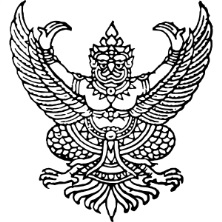 ประกาศองค์การบริหารส่วนตำบลปากพนังฝั่งตะวันออกเรื่อง  แผนการบริหารจัดการความเสี่ยงขององค์การบริหารส่วนตำบลปากพนังฝั่งตะวันออกประจำปีงบประมาณ พ.ศ. ๒๕๖๕.......................		เพื่อให้การบริหารงานขององค์การบริหารส่วนตำบลปากพนังฝั่งตะวันออก อำเภอปากพนังฝั่งตะวันออก  จังหวัดนครศรีธรรมราช มีประสิทธิภาพ ประสิทธิผล เกิดประโยชน์สุขแก่ประชาชน อาศัยอำนาจตามประกาศคณะรักษาความสงบแห่งชาติ ฉบับที่ ๘๕/๒๕๒๗ ข้อ ๑๑ ลงวันที่  ๑๐ กรกฎาคม ๒๕๕๗ และมาตรา ๕๙ มาตรา ๖๐ แห่งพระราชบัญญัติสภาตำบลและองค์การบริหารส่วนตำบล พ.ศ. ๒๕๓๗ แก้ไขเพิ่มเติมถึง (ฉบับที่ ๖) พ.ศ. ๒๕๖๒ และหลักเกณฑ์กระทรวงการคลังว่าด้วยมาตรฐานและหลักเกณฑ์ปฏิบัติการบริหารจัดการความเสี่ยงสำหรับหน่วยงานของรัฐ พ.ศ. ๒๕๖๒ จึงประกาศแผนการบริหารจัดการความเสี่ยงประจำปีงบประมาณ พ.ศ. ๒๕๖๕ เพื่อเป็นเครื่องมือในการดำเนินงานบริหารจัดการความเสี่ยงต่อไป รายละเอียดปรากฏตามเอกสารท้ายประกาศฉบับนี้		จึงประกาศมาให้ทราบโดยทั่วกัน			ประกาศ   ณ  วันที่     ๖   เดือน กันยายน  พ.ศ. ๒๕๖๔							   สุรพงค์  คงสุวรรณ							(นายสุรพงค์  คงสุวรรณ)						ปลัดองค์การบริหารส่วนตำบล ปฏิบัติหน้าที่					       นายกองค์การบริหารส่วนตำบลปากพนังฝั่งตะวันออกคำนำ		เพื่อให้การบริหารงานขององค์การบริหารส่วนตำบลปากพนังฝั่งตะวันออก อำเภอปากพนังฝั่งตะวันออก  จังหวัดนครศรีธรรมราช มีประสิทธิภาพ ประสิทธิผล เกิดประโยชน์สุขแก่ประชาชน อาศัยอำนาจตามประกาศคณะรักษาความสงบแห่งชาติฉบับที่ ๘๕/๒๕๕๗   ข้อ ๑๑  ลงวันที่ ๑๐ กรกฎาคม พ.ศ. ๒๕๕๗ และ มาตรา ๕๙ มาตรา ๖๐ แห่งพระราชบัญญัติสภาตำบลและองค์การบริหารส่วนตำบล พ.ศ. ๒๕๓๗ แก้ไขเพิ่มเติมถึง (ฉบับที่ ๗) พ.ศ. ๒๕๖๒ และหลักเกณฑ์กระทรวงการคลังว่าด้วยมาตรฐานและหลักเกณฑ์ปฏิบัติการบริหารจัดการความเสี่ยงสำหรับหน่วยงานของรัฐ พ.ศ. ๒๕๖๒  คณะกรรมการบริหารจัดการความเสี่ยงการทุจริตขององค์การบริหารส่วนตำบลปากพนังฝั่งตะวันออกโดยความเห็นชอบของผู้บริหารองค์การบริหารส่วนตำบลปากพนังฝั่งตะวันออก จึงกำหนดแผนการบริหารจัดการความเสี่ยงประจำปีงบประมาณ ๒๕๖๕ (๑ ตุลาคม ๒๕๖๔ – ๓๐ กันยายน ๒๕๖๕) ไว้เป็นเครื่องมือในการกำกับการดำเนินงานด้านการป้องกันความเสี่ยงเพื่อมิให้เกิดความเสียหายแก่ทางราชการและผู้มีส่วนเกี่ยวข้องทุกระดับ รายละเอียดปรากฏตามเอกสารที่จะได้นำเสนอต่อไปนี้						        ปลัดองค์การบริหารส่วนตำบล ปฏิบัติหน้าที่						นายกองค์การบริหารส่วนตำบลปากพนังฝั่งตะวันออกสารบัญบทที่ ๑ บทนำ											๑		๑.๑ ความหมายและตำจำกัดความ		๑.๒ หลักการและเหตุผล		๑.๓ วัตถุประสงค์		๑.๔ ปัจจัยที่ก่อให้เกิดความเสี่ยงบทที่ ๒ การบริหารจัดการความเสี่ยง								 ๓		๒.๑ รูปแบบการประเมินความเสี่ยงตามมาตรฐาน COSO		๒.๒ การบริหารความเสี่ยง ตามมาตรฐาน COSO		๒.๓ กระบวนการบริหารความเสี่ยงบทที่ ๓ การจัดลำดับความเสี่ยง									 ๙		๓.๑ การกำหนดเกณฑ์ความเสี่ยง		๓.๒ การจัดลำดับความเสี่ยงบทที่ ๔ การบริหารจัดการความเสี่ยงขององค์การบริหารส่วนตำบลปากพนังฝั่งตะวันออก		๑๑		๔.๑ คณะทำงานการบริหารจัดการความเสี่ยงขององค์การบริหารส่วนตำบลปากพนังฝั่งตะวันออก		๔.๒ แผนการประเมินความเสี่ยงของส่วนราชการในสังกัดองค์การบริหารส่วนตำบลปากพนังฝั่งตะวันออก   			- สำนักงานปลัด			- กองคลัง							          			- กองช่าง										๔.๓ การจัดลำดับความเสี่ยงของภารกิจ/งาน/กิจกรรม ที่มีความเสี่ยง						- สำนักงานปลัด			-  กองคลัง											-  กองช่าง															บทที่ ๑บทนำ๑.๑ ความหมายและคำจำกัดความ		ความเสี่ยง(Risk)  คือ การวัดความสามารถที่จะดำเนินการให้วัตถุประสงค์ของงานประสบความสำเร็จ ภายใต้การตัดสินใจ งบประมาณ กำหนดเวลา และข้อจำกัดด้านเทคนิคที่เผชิญอยู่ อย่างเช่น การจัดทำโครงการหรือกิจกรรมที่จะดำเนินการเรื่องใดเรื่องหนึ่งในอนาคต โดยใช้ทรัพยากรที่มีอยู่อย่างจำกัด มาดำเนินการให้ประสบความสำเร็จ ภายใต้กรอบเวลาอันจำกัดซึ่งเป็นการกำหนดการปฏิบัติการในอนาคต ความเสี่ยงจึงอาจเกิดขึ้นได้ตลอดเวลา อันเนื่องมาจากความไม่แน่นอนและความจำกัดของทรัพยากรโครงการ ผู้บริหารโครงการจึงต้องจัดการความเสี่ยงของโครงการเพื่อให้ปัญหาของโครงการลดน้อยลงและสามารถดำเนินการให้ประสบความสำเร็จตามเป้าหมายที่ตั้งไว้อย่างมีประสิทธิภาพและประสิทธิผล (https:.//th.wikipedia.org/wiki/2020/11/06/ความเสี่ยง)		การบริหารความเสี่ยง (Risk Assessment) หมายถึง กระบวนการระบุความเสี่ยงและการวิเคราะห์เพื่อจัดลำดับความเสี่ยงที่จะมีผลกระทบต่อการบรรลุเป้าประสงค์ขององค์กร โดยการประเมินจาก ๑) โอกาสที่จะเกิดเหตุการณ์(Likelihood) หมายถึง ความถี่หรือโอกาสที่จะเกิดเหตุการณ์ความเสี่ยง ๒) ผลกระทบ (Impact) หมายถึง ขนาดของความรุนแรง ความเสียหายที่จะเกิดขึ้นหากเกิดเหตุการณ์ความเสี่ยง		การจัดการความเสี่ยง หมายถึง แนวทางในการลดโอกาสที่จะเกิดเหตุการณ์หรือความเสี่ยงหรือลดผลกระทบความเสียหายจากเหตุการณ์ความเสี่ยงให้อยู่ในระดับที่องค์กรยอมรับได้		การติดตามประเมินผล หมายถึง การติดตามผลระหว่างการดำเนินงานตามแผนงาน โครงการ/กิจกรรม และทำการสอบทานว่าแผนจัดการความเสี่ยงมีประสิทธิภาพหรือไม่หากแผนจัดการความเสี่ยงใดไม่มีประสิทธิภาพก็ให้มีการปรับปรุงแก้ไข เพื่อให้เกิดความมั่นใจว่าการบริหารจัดการความเสี่ยงที่กำหนดไว้มีความเพียงพอ เหมาะสม มีการปฏิบัติตามจริง ข้อบกพร่องได้รับการแก้ไขอย่างเหมาะสมและทันเวลา การติดตามประเมินผลการบริหารจัดการความเสี่ยงควรจัดให้มีการดำเนินการอย่างน้อยปีละหนึ่งครั้ง๑.๒ หลักการและเหตุผล		พระราชบัญญัติวินัยการเงินการคลังภาครัฐ พ.ศ.๒๕๖๑ มาตรา ๗๙ กำหนดให้หน่วยงานของรัฐจัดให้มีการตรวจสอบภายใน การควบคุมภายในและการบริหารจัดการความเสี่ยงโดยให้ถือปฏิบัติตามมาตรฐานและหลักเกณฑ์ที่กระทรวงการคลังกำหนด และกระทรวงการคลังได้กำหนดหลักเกณฑ์ กระทรวงการคลังว่าด้วยมาตรฐานและหลักเกณฑ์ปฏิบัติการบริหารจัดการความเสี่ยงสำหรับหน่วยงานของรัฐ พ.ศ. ๒๕๖๒ ตามหนังสือ ที่ กค ๐๔๐๙.๔/ว ๒๓  ลงวันที่ ๑๙ มีนาคม ๒๕๖๒ เพื่อให้การบริหารจัดการความเสี่ยงเป็นไปตามเจตนารมณ์ มาตรา ๓/๑ แห่งพระราชบัญญัติระเบียบบริหารราชการแผ่นดิน พ.ศ. ๒๕๓๕ แก้ไขเพิ่มเติม (ฉบับที่ ๘) พ.ศ. ๒๕๕๓ และพระราชกฤษฎีกาว่าด้วยหลักเกณฑ์และวิธีการบริหารกิจการบ้านเมืองที่ดี พ.ศ. ๒๕๔๖ มาตรา ๖ ที่กำหนดว่าการบริหารกิจการบ้านเมืองที่ดีได้แก่ การบริหารราชการเพื่อบรรลุเป้หมายดังต่อไปนี้		(๑) เกิดประโยชน์สุขของประชาชน		(๒) เกิดผลสัมฤทธิ์ต่อภารกิจของรัฐ		(๓) มีประสิทธิภาพและเกิดความคุ้มค่าในเชิงภารกิจของรัฐ		(๔) ไม่มีขั้นตอนการปฏิบัติงานเกินความจำเป็น	(๕) มีการปรับปรุงภารกิจของส่วนราชการให้ทันต่อเหตุการณ์		(๖) ประชาชนได้รับการอำนวยความสะดวกและได้รับการตอบสนองความต้องการ		(๗) มีการประเมินผลการปฏิบัติราชการอย่างสม่ำเสมอ๒๑.๓ วัตถุประสงค์ของการบริหารความเสี่ยง		๑. เพื่อให้การปฏิบัติราชการมีประสิทธิภาพ ประสิทธิผล และเกิดผลสัมฤทธิ์ เกิดประโยชน์สุขแก่ประชาชน		๒. เพื่อป้องกันความเสียหายแก่หน่วยงายของรัฐและผู้มีส่วนเกี่ยวข้อง๑.๔ ปัจจัยที่ก่อให้เกิดความเสี่ยง		๑. ปัจจัยภายนอก ประกอบด้วย			๑.๑ ภัยธรรมชาติ (Natural Environment)			๑.๒ เศรษฐกิจ (Economic)			๑.๓ การเมือง (Political)			๑.๔ สังคม (Social)			๑.๕ เทคโนโลยี (Technological)		๒. ปัจจัยภายใน ประกอบด้วย			๒.๑ คณะผู้บริหาร/กลยุทธ์ในการบริหารองค์กร (Strategy) 			๒.๒ โครงสร้างองค์กร (Structure) ที่ไม่เหมาะสมกับภารกิจ			๒.๓ รูปแบบการปฏิบัติงาน (System) กระบวนการ /การบริหารจัดการ การกำหนดนโยบาย แผนงาน ระเบียบ กฎหมาย ข้อบังคับ การดำเนินงาน การติดตมประเมินผล การปรับปรุงแก้ไขข้อบกพร่องในการปฏิบัติงาน			๒.๔ บุคลากร (Staff) การจัดการทรัพยากรมนุษย์			๒.๕ ทักษะ ความรู้ความสามารถ (Skill) ของบุคลากรทั้งฝ่ายบริหารและฝ่ายประจำ			๒.๖ รูปแบบการบริหารจัดการ (Style) พฤติกรรมการบริหารงานของผู้บริหารและพนักงานในองค์กร			๒.๗ ค่านิยมร่วม (Shared Values) ของบุคลากรในองค์กรที่มีเป้าหมาย ทิศทางเดียงเดียวกันในอันที่จะปฏิบัติราชการด้วยความซื่อสัตย์ สุจริต มีประสิทธิภาพ ประสิทธิผล และเกิดผลสัมฤทธิ์ เพื่อประโยชน์สุขของประชาชนหากไม่มีค่านิยมร่วมกันแล้วก็จะเกิดปัจจัยเสี่ยงที่เป็นอุปสรรคในการบรรลุเป้าหมาย วัตถุประสงค์ในการปฏิบัติราชการ.......................3บทที่ ๒การบริหารจัดการความเสี่ยง๒.๑ รูปแบบการประเมินความเสี่ยง ตามมาตรฐาน COSO (The Committee of Sponsoring Organization of the Tread way Commission) จำแนกได้ ๔ ประเภท ดังนี้		๑. ความเสี่ยงด้านกลยุทธ์ (S : Strategic Risk) เป็นความเสี่ยงที่เกิดจากการกำหนด นโยบาย แผนงาน โครงการ ไม่เป็นไปตามอำนาจหน้าที่ที่กฎหมายกำหนดไว้		๒. ความเสี่ยงด้านการดำเนินงาน (O: Operational Risk) เป็นความเสี่ยงที่เกิดจากการปฏิบัติงานไม่เป็นไปตามระเบียบ กฎหมาย ข้อบังคับ หรือหนังสือสั่งการ หรือหลักวิชาการ การไม่มีความรู้ ความสามารถ ทักษะในการปฏิบัติงานเพียงพอของบุคลากรที่เกี่ยวข้อง ความประมากเลินเล่อ ฯลฯ		๓. ความเสี่ยงด้านการเงิน (F: Financial Risk) เป็นความเสี่ยงในการปฏิบัติงานด้านการเงินการบัญชีที่ไม่ปฏิบัติงานตามกฎหมาย ระเบียบ ข้อบังคับ หนังสือสั่งการ หลักวิชาการที่กำหนดไว้ หรือไม่มีความรู้ ความสามารถทักษะในการปฏิบัติงานอย่างเพียงพอ การจงใจละเว้น ความประมาทเลินเล่อ ฯลฯ		๔. ความเสี่ยงด้านกฎหมายระเบียบหรือที่เกี่ยวข้อง(C:Compliance Risk)  เป็นความเสี่ยงที่ไม่สามารถปฏิบัติตามระเบียบ กฎหมาย ข้อบังคับ หรือหนังสือสั่งการที่เกี่ยวข้องได้หรือระเบียบ กฎหมาย ข้อบังคับ หนังสือสั่งการต่างๆ ไม่เหมาะสมกับการปฏิบัติงาน หรือไม่สอดคล้องกับอำนาจหน้าที่ สถานการณ์ปัจจุบัน (ระเบียบล้าหลัง) ๒.๒ การบริหารจัดการความเสี่ยงตามมาตรฐาน COSO (The Committee of Sponsoring Organization of the Tread way Commission)		๑. สภาพแวดล้อมภายในขององค์กร (Internal Environment) เช่น นโยบายของผู้บริหาร วัฒนธรรมองค์กร ค่านิยมร่วม อำนาจหน้าที่ ความรู้ความสมารถ ทักษะของบุคลากร กระบวนการบริหารงาน ทรัพยากรทางการบริหาร ระเบียบกฎหมาย สารสนเทศ การติดตามประเมินผล ฯลฯ		๒. การกำหนดวัตถุประสงค์ (Objective Setting) องค์กรต้องกำหนดวัตถุประสงค์ เป้าหมายของการบริหารความเสี่ยงไว้อย่างชัดเจนและเหมาะสม		๓. การบ่งชี้เหตุการณ์หรือปัญหาที่จะเกิดขึ้น (Event Identification) เป็นการรวบรวมเหตุการณ์ที่อาจเกิดขึ้นกับหน่วยงาน ทั้งในส่วนของปัจจัยเสี่ยงที่เกิดจากภายในและภายนอกหน่วยงาน 		๔. การประเมินความเสี่ยง (Risk Assessment) เป็นการจำแนกและจัดลำดับการประเมินความเสี่ยงที่มีอยู่ โดยการประเมินจากโอกาสที่จะเกิด (Likelihood) และผลกระทบ (Impact) โดยสามารถประเมินความเสี่ยงจากปัจจัยภายนอกและปัจจัยภายใน		๕ การตอบสนองความเสี่ยง (Risk Response) เป็นการดำเนินการหลังจากที่องค์กรสามารถบ่งชี้ความเสี่ยงขององค์กรและประเมินความสำคัญของความเสี่ยง โดยนำความเสี่ยงไปแก้ไขด้วยวิธีการอันเหมาะสมด้วยวิธีการ ๔ วิธี ดังนี้			๕.๑ การหลีกเลี่ยงความเสี่ยง (Risk avoidance) หมายถึง การเลิกหรือไม่กระทำในอันที่จะก่อให้เกิดความเสียหายหรือความเสี่ยง๕.๒ การควบคุมความสูญเสีย (Risk reduction) มี ๒ วิธี คือ ๑) การป้องกันมิให้เกิดความเสียหาย ๒) การควบคุมความรุนแรงของความสูญเสียมิให้มีผลกระทบในวงกว้าง			๕.๓ การแบ่งความเสี่ยง (Risk Sharing) คือ วิธีการลดโอกาสที่จะเกิดความเสียหายหรือโอกาสที่จะเกิดความเสี่ยง			๔			๕.๔ การยอมรับความเสี่ยง (Risk Acceptance) คือ การยอมรับว่าการดำเนินงานขององค์กรมีความเสี่ยงในบางประเด็น เป็นความเสี่ยงที่สามารถยอมรับได้ หรือน่าจะเกิดขึ้นน้อย โดยมีวิธีการหรือสามารถป้องกันได้ไม่เพิ่มความเสี่ยงยิ่งขึ้นจนไม่สามารถยอมรับได้		๖. กิจกรรมการควบคุม (Control Actives ) คือการกำหนดกิจกรรมและการปฏิบัติค่างๆ ที่จะกระทำเพื่อลดความเสี่ยง และทำให้การดำเนินงานบรรลุตามวัตถุประสงค์และเป้าหมายขององค์กร เช่น การกำหนดกระบวนการปฏิบัติงานที่เกี่ยวข้องกับการจัดการความเสี่ยงให้กับบุคลากรภายในองค์กร เพื่อเป็นการสร้างความมั่นใจว่าจะสามารถจัดการกับความเสี่ยงนั้นได้อย่างถูกต้องและเป็นไปตามเป้าหมายที่กำหนดไว้		๗. สารสนเทศและการสื่อสาร (Information and Communication) คือ ระบบสารสนเทศและการติดต่อสื่อสารทีดีมีคุณภาพ 		๘. การติดตามประเมินผล (Monitoring) คือ การติดตามประเมินผลการบริหารจัดการความเสี่ยงประจำองค์กรว่าระบบการบริหารจัดการความเสี่ยงที่ถือหรือปฏิบัติอยู่นั้นมีประสิทธิภาพ ประสิทธิผลหรือไม่ มีประเด็นใดสมควรแก้ไขปรับปรุงให้ดีขึ้นหรือดียิ่งขึ้นไป๒.๓ กระบวนการบริหารจัดการความเสี่ยง(Risk Management Process)		กระบวนการบริหารจัดการความเสี่ยง มี ๕ ขั้นตอนดังนี้		๑. การกำหนดวัตถุประสงค์ (Objective Setting)		๒. การระบุความเสี่ยง (Risk identification)		๓. การประเมินความเสี่ยง (Risk Assessment)		๔. การจัดการและจัดทำแผนบริหารความเสี่ยง (Risk Management Planning)		๕. การรายงานติดตามผล (Reporting and Monitoring)๒.๔ ปัจจัยที่ทำให้การบริหารจัดการความเสี่ยงล้มเหลว คือ		๑. ขาดการสนับสนุนจากผู้บริหารทุกระดับ		๒. ไม่มีวิสัยทัศน์หรือวิสัยทัศน์ไม่ชัดเจนในการวางแผนกลยุทธ์		๓. ไม่มีการสื่อสารให้พนักงานหรือบุคลากรในสังกัดรับทราบถึงวิสัยทัศน์ เป้าหมาย วัตถุประสงค์ที่จะดำเนินการเกี่ยวกับการป้องกันความเสี่ยง		๔. ล้มเหลวในการสร้างทีมงานในการป้องกันความเสี่ยงไม่ส่าจะเป็นทีมผู้บริหารหรือทีมผู้ปฏิบัติงาน		๕. มองทุกอย่างเป็นอุปสรรค ที่จะบรรลุวัตถุประสงค์ เป้าหมายในการแก้ไขปัญหาความเสี่ยง		๖. การกำหนดกลยุทธ์ล้มเหลวทั้งระยะสั้นและระยะยาว๒.๕ ปัจจัยสำคัญที่จะทำให้การบริหารจัดการความเสี่ยงประสบผลสำเร็จ		๑. การได้รับการสนับสนุนจากผู้บริหารระดับสูง และทุกระดับ		๒. การใช้คำหรือข้อความที่ทำให้ผู้อ่านผู้ฟังเข้าใจความหมายเดียวกัน		๓. การปฏิบัติตามแนวทางวิธีการบริหารความเสี่ยงที่ต่อเนื่องอย่างสม่ำเสมอ		๔. การมีกระบวนการในการบริหารการเปลี่ยนแปลง		๕. การสื่อสารที่มีประสิทธิภาพ		๖. การวัดผลการบริหารความเสี่ยงซึ่งรวมทั้งการวัดความเสี่ยง		๗. การฝึกอบรมและกลไกด้านทรัพยากรบุคคลเพื่อให้พนักงานทุกคนเข้าใจกรอบและความรับผิดชอบของการบริหารความเสี่ยง	          ๘. การติดตามกระบวนการบริหารความเสี่ยงด้วยการกำหนดวิธีที่เหมาะสม๕๒.๖ การประเมินความเสี่ยงเชิงคุณภาพและเชิงปริมาณ		๑. การประเมินความเสี่ยงเชิงปริมาณ ( Quantitative Risk Assessment) เป็นการประเมินเชิงสถิติตัวเลข อธิบายด้วยหลักการเหตุผล แบ่งเป็น ๑) ประเมินแบบ Deterministic Risk Assessment ๒) ประเมินแบบ Probabilistic Risk Assessment		๒. การประเมินความเสี่ยงเชิงคุณภาพ (Qualitative Risk Assessment) เป็นการประเมินที่มีลักษณะดังต่อไปนี้ คือ			๒.๑ มุ่งเน้นการอธิบายปรากฏการณ์เชิงสังคมศาสตร์และมานุษวิทยา			๒.๒ เน้นความหลากหลาย ความครอบคลุมของข้อมูลและวิธีการเข้าถึงข้อมูล			๒.๓ ไม่เน้นการตรวจวัดทางวิทยาศาสตร์ เช่น การเก็บข้อมูลสถิติเชิงตัวเลข 			๒.๔ ใช้กระบวนการสังคมเก็บข้อมูล เช่น 				๑) การาสัมภาษณ์เจาะลึก (Indepth Interview)				๒) การสัมภาษณ์เฉพาะกลุ่ม (Focus group interview)				๓) การใช้แบบสอบถาม (Questionaire)				๔) การศึกษาแบบมีส่วนร่วม (Participatory action research)๒.๗ วิธีการและเทคนิคเชิงปริมาณและคุณภาพ		ในการประเมินความเสี่ยงขององค์กรนั้นสามารถใช้การประเมินได้ทั้งสองแบบคือ การประเมินเชิงคุณภาพและการประเมินเชิงปริมาณ โดยส่วนมากแล้วผู้บริหารจะใช้วิธีการประเมินเชิงคุณภาพในกรณีที่มีความเสี่ยงที่ไม่สามารถใช้การประเมินเชิงปริมาณได้ เนื่องจากการประเมินเชิงปริมาณมีเทคนิควิธีการที่ซับซ้อนมากกว่า ทั้งนี้การจะพิจารณาใช้วิธีการประเมินแบบใดขึ้นอยู่กับความเหมาะ๒.๘ การวิเคราะห์ความเสี่ยง		การวิเคราะห์ความเสี่ยง แบ่งออกเป็นสองวิธีคือ 		๑. การวิเคราะห์ความเสี่ยงเชิงคุณภาพ เป็นการประเมินหาสาเหตุ ความเป็นไปได้ของความเสี่ยง ผลกระทบ ความรุนแรงชองผลกระทบ แนวทางการป้องกัน การแก้ไขปัญหา  วิธีการที่นิยมใช้ คือ			๑) แบบ Probability impact Matrix เป็นการวิเคราะห์ความเสี่ยงรายโครงการ			๒) แบบ Top Ten Risk Item Tracking เป็นการจัดลำดับความเสี่ยงของโครงการและวิเคราะห์แนวโน้มความเสี่ยงที่จะเกิดขึ้นในอนาคตของโครงการ			๓) Expert Judgment เป็นการประเมินความเสี่ยงโดยเอาความรู้สึก สัญชาตญาณ ประสบการณ์ของผู้เชี่ยวชาญมาวิเคราะห์ความเสี่ยงเชิงคุณภาพ ว่าความเสี่ยงอยู่ในระดับใด เช่น สูง กลาง ต่ำ จะใช้วิธีการเชิงปริมาณหรือไมใช้ก็ได้ 		๒. การวิเคราะห์ความเสี่ยงเชิงปริมาณ เป็นการประเมินหาสาเหตุ ความเป็นไปได้ของความเสี่ยง ผลกระทบ ความรุนแรงชองผลกระทบ แนวทางการป้องกัน การแก้ไขปัญหา โดยใช้ข้อมูลสถิติตัวเลข วิธีการที่นิยมใช้ ตัวอย่างเช่น เทคนิค Decision Tree analysis๒.๙ ขั้นตอนการปฏิบัติงานการบริหารจัดการความเสี่ยง		การบริหารจัดการความเสี่ยงมีขั้นตอนการปฏิบัติงาน ๕ ขั้นตอน คือ		๑. แต่งตั้งคณะกรรมการหรือคณะทำงานบริหารจัดการความเสี่ยง		๒. วิเคราะห์และระบุปัจจัยความเสี่ยง		๓. จัดทำแผนบริหารจัดการความเสี่ยง		๔. ดำเนินการตามแผนบริหารจัดการความเสี่ยง		๕. รายงานและติดตามผลการดำเนินงานตามแผนบริหารจัดการความเสี่ยง..................๗แผนภูมิแสดงโครงสร้าง บทบาทอำนาจหน้าที่ของคณะกรรมการ/คณะทำงานการบริหารความเสี่ยงองค์การบริหารส่วนตำบลปากพนังฝั่งตะวันออก อำเภอปากพนังฝั่งตะวันออก  จังหวัดนครศรีธรรมราช	กำหนดนโยบายและแนวทาง			กำหนดโครงสร้าง			กำหนดประเภทความเสี่ยง                การบริหารความเสี่ยง                        และหน้าที่ความรับผิดชอบ                     ระดับความเสี่ยงและเกณฑ์					         การบริหารความเสี่ยง		              การประเมินความเสี่ยง	- ค้นหาและระบุปัจจัยเสี่ยง			ทบทวนความเชื่อมโยงสอดคล้องจากปัจจัยภายในและภายนอก                       ของยุทธศาสตร์ระดับกระทรวง- วิเคราะห์ความเสี่ยง                                  และระดับกรม และระดับสำนักโดยพิจารณาโอกาสที่จะเกิดผลกระทบต่อองค์กรที่จะได้รับ           - จัดลำดับความเสี่ยง			วิเคราะห์และสรุปปัจจัยเสี่ยงเรียงตามลำดับของโอกาสและผลกระทบที่จะได้รับ/เกิด					จัดทำแผนบริหารความเสี่ยง			- การกำหนดมาตรการ/วิธีการ										จัดการความเสี่ยง										- กำหนดกิจกรรม/แผนปฏิบัติการ					       ปฏิบัติตามแผน                                    ที่แก้ไขลดหรือป้องกันความเสี่ยง								   	           - ระบุผู้รับผิดชอบและวันเวลาแล้ว										 เสร็จที่ชัดเจนรายงานและติดตามผลการปฏิบัติตามแผนการบริหารจัดการความเสี่ยงรายงานสรุปผลการดำเนินงานตามแผนบริหารความเสี่ยง ประจำปีวิเคราะห์สรุปผลรายงานต่อผู้บริหารสูงสุดขององค์กร (อบต.)8๒.๑๐ ประโยชน์ของการบริหารจัดการความเสี่ยง		การบริหารจัดการความเสี่ยงมีประโยชน์ดังนี้ คือ		๑. เป็นการสร้างฐานความรู้ที่มีประโยชน์ต่อการบริหารและปฏิบัติงาน		๒. ให้ทราบถึงสภาพการดำเนินงานที่เสี่ยงต่อการเกิดความเสียหายแก่ทางราชการหรือผู้มีส่วนเกี่ยวข้องเพื่อเกิดความระมัดระวังในการดำเนินงานมิให้เกิดข้อบกพร่องหรือข้อผิดพลาดในการดำเนินงาน		๓. เป็นเครื่องมือในการบริหารการปฏิบัติงานที่มีประสิทธิภาพ ประสิทธิผล และเป็นไปตามหลักเกณฑ์การบริหารกิจการบ้านเมืองที่ดี.............................๙บทที่ ๓การจัดลำดับความเสี่ยง๓.๑ การกำหนดเกณฑ์ความเสี่ยง		หลังจากที่คณะทำงานหรือคณะกรรมการบริหารความเสี่ยงได้มีการค้นหาและระบุปัจจัยเสี่ยงจากการวิเคราะห์โอกาสที่จะเกิดความเสี่ยง  ประเภทความเสี่ยง ขนาด ความรุนแรง ความร้ายแรง ความถี่ในการเกิดความเสี่ยง ช่วงเวลา ขอบเขตพื้นที่หรือผู้ได้รับผลกระทบ ความเสียหาย เสร็จแล้วคณะทำงานต้องกำหนดระดับความเสี่ยงเป็นตัวชี้วัด ส่วนมากการกำหนดเกณฑ์ความเสี่ยงนิยมกำหนดไว้ ๕ ระดับ คือ		ระดับ ๑		หมายถึง		มีความเสี่ยงน้อยมาก หรือแทบจะไม่มีโอกาสในการเกิด		ระดับ ๒		หมายถึง		มีความเสี่ยงน้อย หรือนาน ๆ เกิด		ระดับ ๓		หมายถึง		มีความเสี่ยงปานกลางหรือเป็นไปได้ที่จะเกิด		ระดับ ๔		หมายถึง		มีความเสี่ยง สูง	น่าจะเกิด หรือเกิดบ่อยครั้ง		ระดับ ๕		หมายถึง		มีความเสี่ยงสูงมาก ค่อนข้างแน่นอน หรือบ่อยมากตารางแสดงเกณฑ์กาประเมินโอกาสที่จะเกิดความเสี่ยง ( Likelihood )๓.๒ การจัดลำดับความเสี่ยง		เมื่อคณะทำงานหรือคณะกรรมการบริหารความเสี่ยงได้ประเมินความเสี่ยงเสร็จแล้ว จะต้องนำความเสี่ยงมาวิเคราะห์ความเสี่ยง (level of Risk)เพื่อจัดระดับความรุนแรงของความเสี่ยงโดยจัดลำดับความสัมพันธ์ของความเสี่ยงจากโอกาสที่จะเกิดความเสี่ยง ลักษณะความรุนแรง ผลกระทบ ตามตาราง Risk Map ตารางแสดงระดับความเสี่ยง (Risk Map)ระดับความเสี่ยง = ค่าระดับของโอกาสที่จะเกิดความเสี่ยง × ค่าระดับของผลกระทบของความเสี่ยง10ตารางแสดงการจัดการความเสี่ยง............................๑๑บทที่ ๔การจัดการความเสี่ยงขององค์การบริหารส่วนตำบลปากพนังฝั่งตะวันออกอำเภอปากพนังฝั่งตะวันออก  จังหวัดนครศรีธรรมราช ปีงบประมาณ พ.ศ. ๒๕๖๕๔.๑ คณะกรรมการบริหารหรือคณะทำงานบริหารจัดการความเสี่ยงขององค์การบริหารส่วนตำบลปากพนังฝั่งตะวันออก 		ด้วยพระราชบัญญัติวินัยการเงินการคลังของรัฐ พ.ศ. ๒๕๖๑ มาตรา ๗๙  บัญญัติให้หน่วยงานของรัฐจัดให้มีการตรวจสอบภายใน การควบคุมภายใน และการบริหารจัดการความเสี่ยง โดยถือปฏิบัติตามมาตรฐานและหลักเกณฑ์ที่กระทรวงการคลังกำหนด ซึ่งการบริหารจัดการความเสี่ยงเป็นกระบวนการที่ใช้ในการบริหารจัดการเหตุการณ์ที่อาจเกิดขึ้นและส่งผลกระทบต่อหน่วยงานของรัฐ เพื่อให้หน่วยงานของรัฐสามารถดำเนินการให้บรรลุวัตถุประสงค์ รวมถึงเพิ่มศักยภาพและขัดความสามารถให้หน่วยงานของรัฐ		อาศัยอำนาจตามพระราชบัญญัติสภาตำบลและองค์การบริหารส่วนตำบล พ.ศ. ๒๕๓๗ แก้ไขเพิ่มเติมถึงปัจจุบัน มาตรา ๕๙ มาตรา ๖๐ และพระราชบัญญัติวินัยการเงินการคลังของรัฐ พ.ศ. ๒๕๖๑ จึงแต่งตั้งคณะทำงานการบริหารจัดการความเสี่ยงขององค์การบริหารส่วนตำบลปากพนังฝั่งตะวันออก ประกอบด้วยพนักงานส่วนตำบลผู้มีตำแหน่งดังต่อไปนี้		๑. ปลัดองค์การบริหารส่วนตำบล ปฏิบัติหน้าที่นายกองค์การบริหารส่วนตำบลปากพนังฝั่งตะวันออก								เป็นประธานคณะทำงาน		๒. รองปลัดองค์การบริหารส่วนตำบล			เป็น รองประธานคณะทำงาน		๓. หัวหน้าสำนักงานปลัด					เป็น คณะทำงาน		๔. ผู้อำนวยการกองคลัง					เป็น คณะทำงาน		๕. ผู้อำนวยการกองช่าง					เป็น คณะทำงาน		6. นักวิเคราะห์นโยบายและแผน				เป็น คณะทำงาน		7. นักวิชาการเงินและบัญชี 				เป็น คณะทำงาน		8. นักจัดการงานทั่วไป					เป็น คณะทำงานและเลขานุการ		อำนาจหน้าที่		๑. จัดทำแผนการบริหารจัดการความเสี่ยงประจำปีงบประมาณ พ.ศ. ๒๕๖๔		๒. ติดตามประเมินผลการบริหารจัดความเสี่ยง		๓. จัดทำรายงานผลการตามแผนการบริหารจัดการความเสี่ยง		๕. พิจารณาทบทวนแผนการบริหารจัดการความเสี่ยงตามหลักเกณฑ์กระทรวงการคลัง ว่าด้วยมาตรฐานและหลักเกณฑ์ปฏิบัติการบริหารจัดการความเสี่ยงสำหรับหน่วยงานของรัฐ พ.ศ. ๒๕๖๒ ๔.๒ แผนการประเมินความเสี่ยงส่วนราชการในสังกัด องค์การบริหารส่วนตำบลปากพนังฝั่งตะวันออกสำนักงานปลัดองค์การบริหารส่วนตำบลปากพนังฝั่งตะวันออก	๑. ด้านกลยุทธ์ (S:Strategic Risk) เป็นความเสี่ยงที่เกิดจากการกำหนดนโยบาย แผนงาน โครงการไม่เป็นไปตามอำนาจหน้าที่ตามกฎหมายที่กำหนดไว้สำหรับองค์การบริหารส่วนตำบล๑๒๑๓๒. ด้านการดำเนินงาน (O:Operational Risk) เป็นความเสี่ยงที่เกิดจากการปฏิบัติงานไม่เป็นไปตามอำนาจหน้าที่ตามกฎหมาย  ระเบียบ ข้อบังคับ หนังสือสั่งการ หลักวิชาการที่กำหนดไว้ สำหรับองค์การบริหารส่วนตำบล	๑๔๓. ด้านการเงิน (F: Financial Risk) เป็นความเสี่ยงที่เกิดจากการปฏิบัติงานด้านการเงิน การบัญชีที่ไม่เป็นไปตามอำนาจหน้าที่ตามกฎหมาย  ระเบียบ ข้อบังคับ หนังสือสั่งการ หลักวิชาการที่กำหนดไว้ สำหรับองค์การบริหารส่วนตำบล ๔. ด้านการปฏิบัติตามระเบียบกฎหมายที่เกี่ยวข้อง (C: Compliance Risk) คือ ความเสี่ยงที่ไม่สามารถปฏิบัติตามระเบียบ กฎหมาย ข้อบังคับ หนังสือสั่งการ นโยบายของรัฐบาล หรือปฏิบัติไม่เหมาะสมกับการปฏิบัติราชการ หรือปฏิบัติไม่เป็นไปตามบทบาทอำนาจหน้าที่ขององค์การบริหารส่วนตำบล๑๕...........................๑๖กองคลัง๑. ด้านกลยุทธ์ (S:Strategic Risk) เป็นความเสี่ยงที่เกิดจากการกำหนดนโยบาย แผนงาน โครงการไม่เป็นไปตามอำนาจหน้าที่ตามกฎหมายที่กำหนดไว้สำหรับองค์การบริหารส่วนตำบล๒. ด้านการดำเนินงาน (O:Operational Risk) เป็นความเสี่ยงที่เกิดจากการปฏิบัติงานไม่เป็นไปตามอำนาจหน้าที่ตามกฎหมาย  ระเบียบ ข้อบังคับ หนังสือสั่งการ หลักวิชาการที่กำหนดไว้ สำหรับองค์การบริหารส่วนตำบล๑๗๓. ด้านการเงิน (F: Financial Risk) เป็นความเสี่ยงที่เกิดจากการปฏิบัติงานด้านการเงิน การบัญชีที่ไม่เป็นไปตามอำนาจหน้าที่ตามกฎหมาย  ระเบียบ ข้อบังคับ หนังสือสั่งการ หลักวิชาการที่กำหนดไว้ สำหรับองค์การบริหารส่วนตำบล ๑๘๑๙๔. ด้านการปฏิบัติตามระเบียบกฎหมายที่เกี่ยวข้อง (C: Compliance Risk) คือ ความเสี่ยงที่ไม่สามารถปฏิบัติตามระเบียบ กฎหมาย ข้อบังคับ หนังสือสั่งการ นโยบายของรัฐบาล หรือปฏิบัติไม่เหมาะสมกับการปฏิบัติราชการ หรือปฏิบัติไม่เป็นไปตามบทบาทอำนาจหน้าที่ขององค์การบริหารส่วนตำบล๒๐กองช่าง	๑. ด้านกลยุทธ์ (S:Strategic Risk) เป็นความเสี่ยงที่เกิดจากการกำหนดนโยบาย แผนงาน โครงการไม่เป็นไปตามอำนาจหน้าที่ตามกฎหมายที่กำหนดไว้สำหรับองค์การบริหารส่วนตำบล๒. ด้านการดำเนินงาน (O:Operational Risk) เป็นความเสี่ยงที่เกิดจากการปฏิบัติงานไม่เป็นไปตามอำนาจหน้าที่ตามกฎหมาย  ระเบียบ ข้อบังคับ หนังสือสั่งการ หลักวิชาการที่กำหนดไว้ สำหรับองค์การบริหารส่วนตำบล๒๑๓. ด้านการเงิน (F: Financial Risk) เป็นความเสี่ยงที่เกิดจากการปฏิบัติงานด้านการเงิน การบัญชีที่ไม่เป็นไปตามอำนาจหน้าที่ตามกฎหมาย  ระเบียบ ข้อบังคับ หนังสือสั่งการ หลักวิชาการที่กำหนดไว้ สำหรับองค์การบริหารส่วนตำบล 22๔. ด้านการปฏิบัติตามระเบียบกฎหมายที่เกี่ยวข้อง (C: Compliance Risk) คือ ความเสี่ยงที่ไม่สามารถปฏิบัติตามระเบียบ กฎหมาย ข้อบังคับ หนังสือสั่งการ นโยบายของรัฐบาล หรือปฏิบัติไม่เหมาะสมกับการปฏิบัติราชการ หรือปฏิบัติไม่เป็นไปตามบทบาทอำนาจหน้าที่ขององค์การบริหารส่วนตำบล๒๓........................23การจัดลำดับความเสี่ยงแผนงานโครงการ/กิจกรรมขององค์การบริหารส่วนตำบลปากพนังฝั่งตะวันออก อำเภอปากพนังฝั่งตะวันออก  จังหวัดนครศรีธรรมราช  ประจำปีงบประมาณ พ.ศ. ๒๕๖๕  สำนักงานปลัด2425การจัดลำดับความเสี่ยงแผนงานโครงการ/กิจกรรมขององค์การบริหารส่วนตำบลปากพนังฝั่งตะวันออก อำเภอปากพนังฝั่งตะวันออก  จังหวัดนครศรีธรรมราชประจำปีงบประมาณ พ.ศ. ๒๕๖๕  กองคลัง2627............................28การจัดลำดับความเสี่ยงแผนงานโครงการ/กิจกรรมขององค์การบริหารส่วนตำบลปากพนังฝั่งตะวันออก อำเภอปากพนังฝั่งตะวันออก  จังหวัดนครศรีธรรมราชประจำปีงบประมาณ  พ.ศ. ๒๕๖๕   กองช่าง29...........................30สรุปช่องทางความเสี่ยงการทุจริตของเจ้าหน้าที่รัฐที่พึงระมัดระวังในการบริหารความเสี่ยงที่สำคัญ31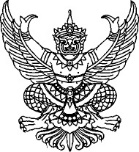 คำสั่งองค์การบริหารส่วนตำบลปากพนังฝั่งตะวันออกที่            /๒๕๖๔เรื่อง  แต่งตั้งคณะกรรมการบริหารหรือคณะทำงานบริหารจัดการความเสี่ยงขององค์การบริหารส่วนตำบลปากพนังฝั่งตะวันออก ประจำปีงบประมาณ พ.ศ. ๒๕๖๕……………………		ด้วยพระราชบัญญัติวินัยการเงินการคลังของรัฐ พ.ศ. ๒๕๖๑ มาตรา ๗๙  บัญญัติให้หน่วยงานของรัฐจัดให้มีการตรวจสอบภายใน การควบคุมภายใน และการบริหารจัดการความเสี่ยง โดยถือปฏิบัติตามมาตรฐานและหลักเกณฑ์ที่กระทรวงการคลังกำหนด ซึ่งการบริหารจัดการความเสี่ยงเป็นกระบวนการที่ใช้ในการบริหารจัดการเหตุการณ์ที่อาจเกิดขึ้นและส่งผลกระทบต่อหน่วยงานของรัฐ เพื่อให้ หน่วยงานของรัฐสามารถดำเนินการให้บรรลุวัตถุประสงค์ รวมถึงเพิ่มศักยภาพและขัดความสามารถให้หน่วยงานของรัฐ		อาศัยอำนาจตามพระราชบัญญัติสภาตำบลและองค์การบริหารส่วนตำบล พ.ศ. ๒๕๓๗ แก้ไขเพิ่มเติมถึงปัจจุบัน มาตรา ๕๙ มาตรา ๖๐ และพระราชบัญญัติวินัยการเงินการคลังของรัฐ พ.ศ. ๒๕๖๑ จึงแต่งตั้งคณะทำงานการบริหารจัดการความเสี่ยงขององค์การบริหารส่วนตำบลปากพนังฝั่งตะวันออก ประกอบด้วยพนักงานส่วนตำบลผู้มีตำแหน่งดังต่อไปนี้		๑. ปลัดองค์การบริหารส่วนตำบล ปฏิบัติหน้าที่นายกองค์การบริหารส่วนตำบลปากพนังฝั่งตะวันออก  								เป็นประธานคณะทำงาน		๒. รองปลัดองค์การบริหารส่วนตำบล			เป็น รองประธานคณะทำงาน		๓. หัวหน้าสำนักงานปลัด					เป็น คณะทำงาน		๔. ผู้อำนวยการกองคลัง					เป็น คณะทำงาน		๕. ผู้อำนวยการกองช่าง					เป็น คณะทำงาน		6. นักวิเคราะห์นโยบายและแผน				เป็น คณะทำงาน		7. นักวิชาการเงินและบัญชี 				เป็น คณะทำงาน		8. นักจัดการงานทั่วไป					เป็น คณะทำงานและเลขานุการ		อำนาจหน้าที่		๑. จัดทำแผนการบริหารจัดการความเสี่ยงประจำปีงบประมาณ พ.ศ. ๒๕๖๕		๒. ติดตามประเมินผลการบริหารจัดความเสี่ยง		๓. จัดทำรายงานผลการตามแผนการบริหารจัดการความเสี่ยง4. พิจารณาทบทวนแผนการบริหารจัดการความเสี่ยงตามหลักเกณฑ์กระทรวงการคลัง ว่าด้วยมาตรฐานและหลักเกณฑ์ปฏิบัติการบริหารจัดการความเสี่ยงสำหรับหน่วยงานของรัฐ พ.ศ. ๒๕๖๒ 		 		ทั้งนี้ตั้งแต่บัดนี้เป็นต้นไป			สั่ง   ณ   วันที่    5    เดือน พฤศจิกายน    พ.ศ. ๒๕๖๔                                 (นายสุรพงค์  คงสุวรรณ)					    ปลัดองค์การบริหารส่วนตำบล ปฏิบัติหน้าที่			      	         นายกองค์การบริหารส่วนตำบลปากพนังฝั่งตะวันออกโอกาสที่จะเกิดความเสี่ยงคำจำกัดความความถี่โดยเฉลี่ยระดับความรุนแรงสูงมากบ่อยมาก๑ ครั้ง/เดือนหรือมากกว่า๕สูงบ่อย๑-๖ เดือน/ครั้งแต่ไม่เกิน ๕ ครั้ง๔ปานกลางไม่บ่อย๑ ครั้ง/ปี๓น้อยนาน ๆ ครั้ง๒-๓ ปี/ครั้ง๒น้อยมากแทบจะไม่มีโอกาสเกิด๕ ปี/ครั้ง๑โอกาสที่จะเกิดความเสี่ยงผลกระทบของความเสี่ยงผลกระทบของความเสี่ยงผลกระทบของความเสี่ยงผลกระทบของความเสี่ยงผลกระทบของความเสี่ยงโอกาสที่จะเกิดความเสี่ยง1 = น้อยมาก2 = น้อย3 =ปานกลาง4 = สูง5 = สูงมาก5 = สูงมาก5101520254 = สูง481216203 = ปานกลาง36912152 = น้อย2468101 = น้อยมาก12345ระดับความเสี่ยงโดยรวมระดับคะแนนแทนด้วยแถบสีความหมายสูงมาก (Extreme)20 - 25แดงระดับความเสี่ยงที่ไม่สามารถยอมรับได้ จำเป็นต้องเร่งจัดการความเสี่ยงให้อยู่ในระดับที่ยอมรับได้ทันทีสูง (High)9 - 16ส้มระดับความเสี่ยงที่ไม่สามารถยอมรับได้โดยต้องมีการจัดการความเสี่ยง เพื่อให้อยู่ในระดับที่ยอมรับได้ปานกลาง (Medium)4 - 8เหลืองระดับความเสี่ยงที่ยอมรับได้ แต่ต้องมีการควบคุม เพื่อป้องกันไม่ให้ความเสี่ยงเคลื่อนย้ายไปยังระดับที่ยอมรับไม่ได้ต่ำ (Low)1 - 3เขียวระดับความเสี่ยงต่ำ โดยไม่ต้องมีการควบคุมความเสี่ยง หรือการจัดการเพิ่มเติมลำดับภารกิจ/งาน/โครงการ/กิจกรรมความเสี่ยงแนวทาง/มาตรการป้องกันแก้ไข๑.การจัดการเลือกตั้งผู้บริหารและสมาชิกสภาท้องถิ่น๑. การประกาศนโยบายของผู้บริหารท้องถิ่นที่ผ่านมาบางประเด็นนอกเหนืออำนาจหน้าที่ขององค์การบริหารส่วนตำบลตามกฎหมายที่กำหนดไว้ ๑. แจ้งแนวทางการกำหนดนโยบายของคณะผู้บริหารได้รับทราบก่อนแถลงนโยบายต่อที่ประชุมในการเปิดประชุมสภาท้องถิ่นครั้งแรก๒.การจัดทำแผนพัฒนาท้องถิ่น๑. จำนวนโครงการมากกว่ารายได้ขององค์การบริหารส่วนตำบลได้รับการจัดสรร๒. มีการเพิ่มเติม/แก้ไขแผนงาน/โครงการ บ่อยครั้งทำให้แผนพัฒนาท้องถิ่นขาดเสถียรภาพ๑. ประชาสัมพันธ์การบริหารจัดการแผนพัฒนาท้องถิ่นให้ผู้นำชุมชนและสมาชิกสภาท้องถิ่นได้รับทราบระเบียบ กฎหมายในการจัดทำแผนให้มีความรู้มากยิ่งขึ้น๓.การตราข้อบัญญัติงบประมาณรายจ่ายประจำปี๑. กลุ่มประชาชนผู้นำหมู่บ้านขอรับงบประมาณในหมวดเงินอุดหนุนจำนวนมาก มีข้อบกพร่องในการเขียนโครงการและการรายงานผลการดำเนินงานที่ล่าช้า๑. กำชับ เร่งรัดติดตามให้ถือปฏิบัติตามบันทึกข้อตกลงและหนังสือสั่งการโดยเคร่งครัด๒. แต่งตั้งคณะกรรมการติดตามประเมินผลการดำเนินงานตามแผนงาน/โครงการ/กิจกรรมลำดับภารกิจ/งาน/โครงการ/กิจกรรมความเสี่ยงแนวทาง/มาตรการป้องกันแก้ไข๑.การสรรหาบุคลากรตามแผนอัตรากำลัง๑. มีตำแหน่งว่างในแผนอัตรากำลังยังไม่มีการบรรจุแต่งตั้ง ๑. บรรจุแต่งตั้งให้ครบตามแผนอัตรากำลังที่กำหนดไว้๒. การจัดทำแผนพัฒนาท้องถิ่น--๓.การตราข้อบัญญัติงบประมาณรายจ่ายประจำปี--๔.การตราข้อบัญญัติทั่วไป --๕.การดำเนินงานโครงการ/กิจกรรมที่ได้รับการอนุมัติ--๖.การดำเนินงานกองทุนหลักประกันสุขภาพ (สปสช.)การจัดทำแผนการใช้จ่ายงบประมาณกองทุนหลักประกันสุขภาพประจำปีกำชับเจ้าหน้าที่ผู้รับผิดชอบให้ถือปฏิบัติตามระเบียบ คู่มือการดำเนินงานอย่างเคร่งครัด7.การขออนุญาตใช้รถยนต์ส่วนกลางการขออนุญาต การบันทึกการใช้รถยนต์ การเบิกจ่ายน้ำมันเชื้อเพลิง การดูแลบำรุงรักษากำชับให้ถือปฏิบัติตามระเบียบโดยเคร่งครัด8.การรายงาน /การกำหนดตัวชี้วัด เช่น ITA /LPA/ OIT/E-laas/GFMIF/การรายงานปริมาณขยะ/ฯลฯ การด้วยระบบอิเลคทรอนิกส์อื่น ๆ  ดำเนินการไม่ทัน /ดำเนินการล่าช้า/มีประเด็นมีหัวข้อซ้ำซ้อนกัน /มีตัวชี้วัดจำนวนมากส่วนกลาง ควรทบทวนการจัดให้ท้องถิ่นรายงานผลการดำเนินงานต่าง ๆ ลดลงเพื่อลดภาระของผู้ปฏิบัติงานท้องถิ่นลำดับภารกิจ/งาน/โครงการ/กิจกรรมความเสี่ยงแนวทาง/มาตรการป้องกันแก้ไข๑.การเบิกจ่ายงบประมาณตามแผนงาน/โครงการ--๒.การเบิกจ่ายเงินเดือน/ค่าตอบแทน/--๓.การเบิกจ่ายค่าเช่าบ้าน--๔.การเบิกจ่ายค่าใช้จ่ายในการเดินทางไปราชการ--๕.การเบิกจ่ายเงินอุดหนุนให้แก่ผู้ขอรับเงินอุดหนุนการจัดทำคำร้อง แผนงาน โครงการของผู้ขอรับเงินอุดหนุน การจัดทำบันทึกข้อตกลง และการปฏิบัติตามบันทึกข้อตกลงกำชับ ติดตามผลการดำเนินงานอย่างเข้มงวด๖.การเบิกจ่ายเงินโครงการเศรษฐกิจชุมชนและการนำส่งเงินคืนตามสัญญาการถือปฏิบัติตามเงื่อนไขแห่งสัญญากำชับ /ติดตามอย่างเข้มงวดลำดับภารกิจ/งาน/โครงการ/กิจกรรมความเสี่ยงแนวทาง/มาตรการป้องกันแก้ไข๑.การดำเนินงานตามอำนาจหน้าที่ขององค์การบริหารส่วนตำบล ตามพระราชบัญญัติสภาตำบลและองค์การบริหารสวนตำบลและ พ.ร.บ.กำหนดแผนและขั้นตอนการกระจายอำนาจให้ อปท. ๒๕๔๒๑. มีกลุ่มผู้มีอิทธิพลภายนอกแทรกแซงการดำเนินงานของท้องถิ่นพยายามให้ผู้บริหารท้องถิ่นดำเนินงานอกเหนืออำนาจหน้าที่ของท้องถิ่น๑. ยึดมั่นในระเบียบกฎหมาย อำนาจหน้าที่และความถูกต้อง และถือปฏิบัติตามหลักเกณฑ์การบริหารกิจการบ้านเมืองที่ดีโดยเคร่งครัด ๒.การดำเนินงานตามนโยบายของรัฐบาล ๒.๑ การปรองดองสมานฉันท์--ลำดับภารกิจ/งาน/โครงการ/กิจกรรมความเสี่ยงแนวทาง/มาตรการป้องกันแก้ไข๒.๒ การแก้ไขปัญหาขยะมูลฝอย๒.๓ การลดขั้นตอนการดำเนินงานไม่สามารถดำเนินการได้ครบทุกประเด็นเนื่องจากขาดงบประมาณและเครื่องมือในการดำเนินงานที่มีคุณภาพประชาสัมพันธ์ขอความร่วมมือจากประชาชนทั่วไปและผู้มีส่วนเกี่ยวข้อง๓.งานบริหารงานทั่วไป๓.๑ งานสารบรรณการจัดเก็บหนังสือราชการ มีหนังสือราชการเกินอายุการจัดเก็บไม่มีการขออนุญาตทำลายให้เสนอขออนุมัติทำลายตามระเบียบงานสารบรรณ๔.การดำเนินงานตามมาตรการประหยัดพลังงาน๔.๑ มาตรการประหยัดไฟฟ้า๔.๒ มาตรการประหยัดน้ำมัน--๕.การถือปฏิบัติตามวินัย จรรยาบรรณ-กำชับบุคลากรถือปฏิบัติโดยเคร่งครัดลำดับภารกิจ/งาน/โครงการ/กิจกรรมความเสี่ยงแนวทาง/มาตรการป้องกันแก้ไข๑.การจัดการเลือกตั้งผู้บริหารและสมาชิกสภาท้องถิ่น--๒.การจัดทำแผนพัฒนาท้องถิ่น--๓.การตราข้อบัญญัติงบประมาณรายจ่ายประจำปีการรายงานข้อมูลด้านงบประมาณให้สำนักงานปลัด อบต.ประสานงานกับสำนักงานปลัดแจ้งข้อมูลด้านรายได้ – รายจ่ายเพื่อยกร่างข้อบัญญัติงบประมาณรายจ่ายประจำปีลำดับภารกิจ/งาน/โครงการ/กิจกรรมความเสี่ยงแนวทาง/มาตรการป้องกันแก้ไข๑.การสรรหาบุคลากรตามแผนอัตรากำลัง๑. มีตำแหน่งนักวิชาการพัสดุว่างในแผนอัตรากำลังยังไม่มีการบรรจุแต่งตั้ง ๑. บรรจุแต่งตั้งให้ครบตามแผนอัตรากำลังที่กำหนดไว้เพื่อให้มีเจ้าหน้าที่ผู้ปฏิบัติงานด้านการพัสดุเป็นการเฉพาะ๒. การจัดทำแผนพัฒนาท้องถิ่น--๓.การตราข้อบัญญัติงบประมาณรายจ่ายประจำปี--๔.การตราข้อบัญญัติทั่วไป --๕.การดำเนินงานโครงการ/กิจกรรมที่ได้รับการอนุมัติ--๖.การดำเนินงานกองทุนหลักประกันสุขภาพ (สปสช.)-ช่วยเหลือเจ้าหน้าที่ผู้รับผิดชอบให้ถือปฏิบัติตามระเบียบ คู่มือการลำดับภารกิจ/งาน/โครงการ/กิจกรรมความเสี่ยงแนวทาง/มาตรการป้องกันแก้ไขดำเนินงานอย่าวงเคร่งครัด7.การขออนุญาตใช้รถยนต์ส่วนกลางการขออนุญาต การบันทึกการใช้รถยนต์ การเบิกจ่ายน้ำมันเชื้อเพลิง การดูแลบำรุงรักษากำชับให้ถือปฏิบัติตามระเบียบโดยเคร่งครัด8.การรายงาน /การกำหนดตัวชี้วัด เช่น ITA /LPA/ OIT/E-laas/GFMIF/การรายงานปริมาณขยะ/ฯลฯ การด้วยระบบอิเลคทรอนิกส์อื่น ๆ  ดำเนินการไม่ทัน /ดำเนินการล่าช้า/มีประเด็นมีหัวข้อซ้ำซ้อนกัน /มีตัวชี้วัดจำนวนมากส่วนกลาง ควรทบทวนการจัดให้ท้องถิ่นรายงานผลการดำเนินงานต่าง ๆ ลดลงเพื่อลดภาระของผู้ปฏิบัติงานท้องถิ่นลำดับภารกิจ/งาน/โครงการ/กิจกรรมความเสี่ยงแนวทาง/มาตรการป้องกันแก้ไข๑.การเบิกจ่ายงบประมาณตามแผนงาน/โครงการ--๒.การเบิกจ่ายเงินเดือน/ค่าตอบแทน/--๓.การเบิกจ่ายค่าเช่าบ้าน--๔.การเบิกจ่ายค่าใช้จ่ายในการเดินทางไปราชการ--๕.การเบิกจ่ายเงินอุดหนุนให้แก่ผู้ขอรับเงินอุดหนุนการจัดทำคำร้อง แผนงาน โครงการของผู้ขอรับเงินอุดหนุน การจัดทำบันทึกข้อตกลง และการปฏิบัติตามบันทึกข้อตกลงประสานให้สำนักงานปลัดกำชับ ติดตามผลการดำเนินงานอย่างเข้มงวด๖.การเบิกจ่ายเงินโครงการเศรษฐกิจชุมชนและการนำส่งเงินคืนตามสัญญาการถือปฏิบัติตามเงื่อนไขแห่งสัญญาประสานงานสำนักงานปลัดให้กำชับ /ติดตามอย่างเข้มงวดลำดับภารกิจ/งาน/โครงการ/กิจกรรมความเสี่ยงแนวทาง/มาตรการป้องกันแก้ไข๗.การบัญชีกรมส่งเสริมการปกครองท้องถิ่นได้มีการปรับปรุงระบบบัญชีใหม่ ทำให้ผู้ปฏิบัติงานด้านการบัญชีไม่คุ้นเคยอาจทำให้เกิดข้อผิดพลาดในการดำเนินงาน๑. ส่งนักวิชาการเงินและบัญชีตลอดจนผู้เกี่ยวข้อเข้ารับการอบรม๒. บันทึกบัญชีด้วยระบบแมลนวลควบคู่ระบบอิเลกทรอนิกส์๓. รายงานปัญหาให้เจ้ากรมทราบ๘.การจัดเก็บและพัฒนารายได้๑. การจัดทำแผนที่ภาษีที่ดินและสิ่งปลูกสร้างด้วยระบบ     อิเลคทรอนิกส์ ตามโปรแกรม LTAX บุคลากรในสังกัดยังไม่มีทักษะในการดำเนินงาน๑. จ่างเหมาบริการเอกชนให้ดำเนินการจัดวางระบบแผนที่ภาษี๒. บรรจุแต่งตั้งนักวิชาการจัดเก็บรายได้แทนตำแหน่งที่ว่าง๓. จัดส่งบุคลากรเข้ารับการฝึกอบรม๒. ผู้มีหน้าที่ชำระภาษีที่ดินและสิ่งปลูกสร้างบางรายติดค้างภาษี๑. จัดทำบัญชีลูกหนี้ภาษีและดำเนินการทางกฎหมายก่อนอายุคสามสิ้นสุด๙.ด้านการพัสดุ๑. มีพัสดุเก่ายังไม่ดำเนินการจำหน่ายจำนวนมากดำเนินการจำหน่ายตามระเบียบ๒. ยังไม่มีการบรรจุแต่งตั้งนักวิชาการพัสดุดำเนินการบรรจุแต่งตั้งตามกรอบอัตรากำลัง๓. ช่องทางการเผยแพร่ข้อมูลข่าวสารยังไม่กว้างขวางจัดทำป้านประกาศมาตรฐานประจำ อบต.เพิ่มขึ้นลำดับภารกิจ/งาน/โครงการ/กิจกรรมความเสี่ยงแนวทาง/มาตรการป้องกันแก้ไข๑.การดำเนินงานตามอำนาจหน้าที่ขององค์การบริหารส่วนตำบล ตามพระราชบัญญัติสภาตำบลและองค์การบริหารสวนตำบลและ พ.ร.บ.กำหนดแผนและขั้นตอนการกระจายอำนาจให้ อปท. ๒๕๔๒-๑. ยึดมั่นในระเบียบกฎหมาย อำนาจหน้าที่และความถูกต้อง และถือปฏิบัติตามหลักเกณฑ์การบริหารกิจการบ้านเมืองที่ดีโดยเคร่งครัด ๒.การดำเนินงานตามนโยบายรัฐบาล--๒.๑ การปรองดองสมานฉันท์--๒.๒ การแก้ไขปัญหาขยะมูลฝอยไม่สามารถดำเนินการได้ครบทุกประเด็นเนื่องจากขาดงบประมาณและเครื่องมือในการดำเนินงานที่มีคุณภาพสนับสนุนการดำเนินงานของสำนักงานปลัด อบต.๒.๓ การลดขั้นตอนการดำเนินงาน--๓.งานบริหารงานทั่วไป๓.๑ งานสารบรรณการจัดเก็บหนังสือราชการ/ฎีกา มีหนังสือราชการ/ฎีกาเกินอายุการจัดเก็บไม่มีการขออนุญาตทำลายให้เสนอขออนุมัติทำลายตามระเบียบงานสารบรรณ๔.การดำเนินงานตามมาตรการประหยัดพลังงาน๔.๑ มาตรการประหยัดไฟฟ้า๔.๒ มาตรการประหยัดน้ำมัน-สนับสนุนการดำเนินงานของสำนักงานปลัด และนโยบายผู้บริหาร๕.การถือปฏิบัติตามวินัย จรรยาบรรณ-กำชับบุคลากรถือปฏิบัติโดยเคร่งครัดลำดับภารกิจ/งาน/โครงการ/กิจกรรมความเสี่ยงแนวทาง/มาตรการป้องกันแก้ไข๑.การจัดการเลือกตั้งผู้บริหารและสมาชิกสภาท้องถิ่น-สนับสนุนการดำเนินงานของสำนักงานปลัด และกองคลัง๒.การจัดทำแผนพัฒนาท้องถิ่นสำรวจออกแบบก่อสร้างยังไม่ครอบคลุมพื้นที่ดำเนินการออกสำรวจออกแบบเป็นข้อมูลเสนอผู้บริหารรองรับแผนงาน/โครงการ๓.การตราข้อบัญญัติงบประมาณรายจ่ายประจำปีการสำรวจออกแบบก่อสร้างเพื่อรายงานแผนงาน/โครงการด้านการก่อสร้างประสานงานกับสำนักงานปลัดแจ้งข้อมูลด้านงานก่อสร้างเพื่อยกร่างข้อบัญญัติงบประมาณรายจ่ายประจำปีลำดับภารกิจ/งาน/โครงการ/กิจกรรมความเสี่ยงแนวทาง/มาตรการป้องกันแก้ไข๑.การสรรหาบุคลากรตามแผนอัตรากำลัง--๒. การจัดทำแผนพัฒนาท้องถิ่น--๓.การตราข้อบัญญัติงบประมาณรายจ่ายประจำปี--๔.การตราข้อบัญญัติทั่วไป --๕.การดำเนินงานโครงการ/กิจกรรมที่ได้รับการอนุมัติ๑. การออกแบบก่อสร้าง๒. การควบคุมงานก่อสร้าง๑. จ้างเหมาบริการวิศวกรกรณีจำเป็นต้องใช้วิศวกรออกแบบก่อสร้าง๒. ถือปฏิบัติตามหลักการบริหารสัญญาโดยเคร่งครัดลำดับภารกิจ/งาน/โครงการ/กิจกรรมความเสี่ยงแนวทาง/มาตรการป้องกันแก้ไข๖.การควบคุมอาคาร๑. การขออนุญาตก่อสร้างและการขุดถมดินออกตรวจตราและกำกับดูแลให้คำแนะนำเพื่อถือปฏิบัติตามกฎหมายดำเนินงานอย่างเคร่งครัด๗.การดูแลรักษาความปลอดภัยอาคารสถานที่ ทรัพย์สินของทางราชการการอยู่เวรยามรักษาการณ์ประจำวันกำชับผู้ได้รับคำสั่งแต่งตั้งถือปฏิบัติโดยเคร่งครัด๘.การขออนุญาตใช้รถยนต์ส่วนกลางการขออนุญาต การบันทึกการใช้รถยนต์ การเบิกจ่ายน้ำมันเชื้อเพลิง การดูแลบำรุงรักษากำชับบุคลากรในสังกัดให้ถือปฏิบัติตามระเบียบโดยเคร่งครัด9.การรายงาน /การกำหนดตัวชี้วัด เช่น ITA /LPA/ OIT/E-laas/GFMIF/การรายงานปริมาณขยะ/ฯลฯ การด้วยระบบอิเลคทรอนิกส์อื่น ๆ  ดำเนินการไม่ทัน /ดำเนินการล่าช้า/มีประเด็นมีหัวข้อซ้ำซ้อนกัน /มีตัวชี้วัดจำนวนมาก๑. ส่วนกลาง ควรทบทวนการจัดให้ท้องถิ่นรายงานผลการดำเนินงานต่าง ๆ ลดลงเพื่อลดภาระของผู้ปฏิบัติงานท้องถิ่น๒. สนับสนุนช่วยเหลือการดำเนินงานของส่วนราชการในสังกัด อบต.ทุกส่วนเพื่อบรรลุเป้าหมายตัวชี้วัดที่เกี่ยวข้องลำดับภารกิจ/งาน/โครงการ/กิจกรรมความเสี่ยงความเสี่ยงแนวทาง/มาตรการป้องกันแก้ไข๑.การเบิกจ่ายงบประมาณตามแผนงาน/โครงการ---๒.การเบิกจ่ายเงินเดือน/ค่าตอบแทน/---๓.การเบิกจ่ายค่าเช่าบ้าน---๔.การเบิกจ่ายค่าใช้จ่ายในการเดินทางไปราชการ---๕.การจัดเก็บและพัฒนารายได้การจัดเก็บและพัฒนารายได้๑. การจัดทำแผนที่ภาษีที่ดินและสิ่งปลูกสร้างด้วยระบบ     อิเลคทรอนิกส์ ตามโปรแกรม LTAX บุคลากรในสังกัดยังไม่มีทักษะในการดำเนินงานสนับสนุนการดำเนินงานกองคลังในด้านการจัดทำแผนที่ภาษีการปรับปรุวงแผนที่ภาษี ฯลฯลำดับภารกิจ/งาน/โครงการ/กิจกรรมความเสี่ยงแนวทาง/มาตรการป้องกันแก้ไข๑.การดำเนินงานตามอำนาจหน้าที่ขององค์การบริหารส่วนตำบล ตามพระราชบัญญัติสภาตำบลและองค์การบริหารสวนตำบลและ พ.ร.บ.กำหนดแผนและขั้นตอนการกระจายอำนาจให้ อปท. ๒๕๔๒-๑. ยึดมั่นในระเบียบกฎหมาย อำนาจหน้าที่และความถูกต้อง และถือปฏิบัติตามหลักเกณฑ์การบริหารกิจการบ้านเมืองที่ดีโดยเคร่งครัด ๒.การดำเนินงานตามนโยบายรัฐบาล-สนับสนุนการดำเนินงาน๒.๑ การปรองดองสมานฉันท์-“...............................”๒.๒ การแก้ไขปัญหาขยะมูลฝอย-สนับสนุนการดำเนินงานของสำนักงานปลัด อบต.๒.๓ การลดขั้นตอนการดำเนินงาน--ลำดับภารกิจ/งาน/โครงการ/กิจกรรมความเสี่ยงแนวทาง/มาตรการป้องกันแก้ไข๓.งานบริหารงานทั่วไป๓.๑ งานสารบรรณการจัดเก็บหนังสือราชการ/ฎีกา มีหนังสือราชการ/ฎีกาเกินอายุการจัดเก็บไม่มีการขออนุญาตทำลายให้เสนอขออนุมัติทำลายตามระเบียบงานสารบรรณ๔.การดำเนินงานตามมาตรการประหยัดพลังงาน๔.๑ มาตรการประหยัดไฟฟ้า๔.๒ มาตรการประหยัดน้ำมัน-สนับสนุนการดำเนินงานของสำนักงานปลัด และนโยบายผู้บริหาร๕.การถือปฏิบัติตามวินัย จรรยาบรรณ-กำชับบุคลากรถือปฏิบัติโดยเคร่งครัดที่.ส่วนราชการส่วนราชการภารกิจ/แผนงาน/โครงการ/กิจกรรม ที่มีความเสี่ยงภารกิจ/แผนงาน/โครงการ/กิจกรรม ที่มีความเสี่ยงโอกาสผลกระทบค่าความเสี่ยงเกณฑ์การประเมิน๑. ด้านกลยุทธ์ (S:Strategic Risk) เป็นความเสี่ยงที่เกิดจากการกำหนดนโยบาย แผนงาน โครงการไม่เป็นไปตามอำนาจหน้าที่ตามกฎหมายที่กำหนดไว้สำหรับองค์การบริหารส่วนตำบล๑. ด้านกลยุทธ์ (S:Strategic Risk) เป็นความเสี่ยงที่เกิดจากการกำหนดนโยบาย แผนงาน โครงการไม่เป็นไปตามอำนาจหน้าที่ตามกฎหมายที่กำหนดไว้สำหรับองค์การบริหารส่วนตำบล๑. ด้านกลยุทธ์ (S:Strategic Risk) เป็นความเสี่ยงที่เกิดจากการกำหนดนโยบาย แผนงาน โครงการไม่เป็นไปตามอำนาจหน้าที่ตามกฎหมายที่กำหนดไว้สำหรับองค์การบริหารส่วนตำบล๑. ด้านกลยุทธ์ (S:Strategic Risk) เป็นความเสี่ยงที่เกิดจากการกำหนดนโยบาย แผนงาน โครงการไม่เป็นไปตามอำนาจหน้าที่ตามกฎหมายที่กำหนดไว้สำหรับองค์การบริหารส่วนตำบล๑. ด้านกลยุทธ์ (S:Strategic Risk) เป็นความเสี่ยงที่เกิดจากการกำหนดนโยบาย แผนงาน โครงการไม่เป็นไปตามอำนาจหน้าที่ตามกฎหมายที่กำหนดไว้สำหรับองค์การบริหารส่วนตำบล๑. ด้านกลยุทธ์ (S:Strategic Risk) เป็นความเสี่ยงที่เกิดจากการกำหนดนโยบาย แผนงาน โครงการไม่เป็นไปตามอำนาจหน้าที่ตามกฎหมายที่กำหนดไว้สำหรับองค์การบริหารส่วนตำบล๑. ด้านกลยุทธ์ (S:Strategic Risk) เป็นความเสี่ยงที่เกิดจากการกำหนดนโยบาย แผนงาน โครงการไม่เป็นไปตามอำนาจหน้าที่ตามกฎหมายที่กำหนดไว้สำหรับองค์การบริหารส่วนตำบล๑. ด้านกลยุทธ์ (S:Strategic Risk) เป็นความเสี่ยงที่เกิดจากการกำหนดนโยบาย แผนงาน โครงการไม่เป็นไปตามอำนาจหน้าที่ตามกฎหมายที่กำหนดไว้สำหรับองค์การบริหารส่วนตำบล๑. ด้านกลยุทธ์ (S:Strategic Risk) เป็นความเสี่ยงที่เกิดจากการกำหนดนโยบาย แผนงาน โครงการไม่เป็นไปตามอำนาจหน้าที่ตามกฎหมายที่กำหนดไว้สำหรับองค์การบริหารส่วนตำบล๑.สำนักงานปลัด อบต.สำนักงานปลัด อบต.การจัดการเลือกตั้งผู้บริหารและสมาชิกสภาท้องถิ่นการจัดการเลือกตั้งผู้บริหารและสมาชิกสภาท้องถิ่น๑๓๓Mการจัดทำแผนพัฒนาท้องถิ่นการจัดทำแผนพัฒนาท้องถิ่น๑๒๒Lการตราข้อบัญญัติงบประมาณรายจ่ายประจำปีการตราข้อบัญญัติงบประมาณรายจ่ายประจำปี๒๒๔Mที่.ที่.ส่วนราชการส่วนราชการภารกิจ/แผนงาน/โครงการ/กิจกรรม ที่มีความเสี่ยงโอกาสผลกระทบค่าความเสี่ยงเกณฑ์การประเมิน๒. ด้านการดำเนินงาน (O:Operational Risk) เป็นความเสี่ยงที่เกิดจากการปฏิบัติงานไม่เป็นไปตามอำนาจหน้าที่ตามกฎหมาย  ระเบียบ ข้อบังคับ หนังสือสั่งการ หลักวิชาการที่กำหนดไว้ สำหรับองค์การบริหารส่วนตำบล๒. ด้านการดำเนินงาน (O:Operational Risk) เป็นความเสี่ยงที่เกิดจากการปฏิบัติงานไม่เป็นไปตามอำนาจหน้าที่ตามกฎหมาย  ระเบียบ ข้อบังคับ หนังสือสั่งการ หลักวิชาการที่กำหนดไว้ สำหรับองค์การบริหารส่วนตำบล๒. ด้านการดำเนินงาน (O:Operational Risk) เป็นความเสี่ยงที่เกิดจากการปฏิบัติงานไม่เป็นไปตามอำนาจหน้าที่ตามกฎหมาย  ระเบียบ ข้อบังคับ หนังสือสั่งการ หลักวิชาการที่กำหนดไว้ สำหรับองค์การบริหารส่วนตำบล๒. ด้านการดำเนินงาน (O:Operational Risk) เป็นความเสี่ยงที่เกิดจากการปฏิบัติงานไม่เป็นไปตามอำนาจหน้าที่ตามกฎหมาย  ระเบียบ ข้อบังคับ หนังสือสั่งการ หลักวิชาการที่กำหนดไว้ สำหรับองค์การบริหารส่วนตำบล๒. ด้านการดำเนินงาน (O:Operational Risk) เป็นความเสี่ยงที่เกิดจากการปฏิบัติงานไม่เป็นไปตามอำนาจหน้าที่ตามกฎหมาย  ระเบียบ ข้อบังคับ หนังสือสั่งการ หลักวิชาการที่กำหนดไว้ สำหรับองค์การบริหารส่วนตำบล๒. ด้านการดำเนินงาน (O:Operational Risk) เป็นความเสี่ยงที่เกิดจากการปฏิบัติงานไม่เป็นไปตามอำนาจหน้าที่ตามกฎหมาย  ระเบียบ ข้อบังคับ หนังสือสั่งการ หลักวิชาการที่กำหนดไว้ สำหรับองค์การบริหารส่วนตำบล๒. ด้านการดำเนินงาน (O:Operational Risk) เป็นความเสี่ยงที่เกิดจากการปฏิบัติงานไม่เป็นไปตามอำนาจหน้าที่ตามกฎหมาย  ระเบียบ ข้อบังคับ หนังสือสั่งการ หลักวิชาการที่กำหนดไว้ สำหรับองค์การบริหารส่วนตำบล๒. ด้านการดำเนินงาน (O:Operational Risk) เป็นความเสี่ยงที่เกิดจากการปฏิบัติงานไม่เป็นไปตามอำนาจหน้าที่ตามกฎหมาย  ระเบียบ ข้อบังคับ หนังสือสั่งการ หลักวิชาการที่กำหนดไว้ สำหรับองค์การบริหารส่วนตำบล๒. ด้านการดำเนินงาน (O:Operational Risk) เป็นความเสี่ยงที่เกิดจากการปฏิบัติงานไม่เป็นไปตามอำนาจหน้าที่ตามกฎหมาย  ระเบียบ ข้อบังคับ หนังสือสั่งการ หลักวิชาการที่กำหนดไว้ สำหรับองค์การบริหารส่วนตำบล๑.๑.สำนักงานปลัดสำนักงานปลัดการสรรหาบุคลากรตามแผนอัตรากำลัง๑๑๑L๒.๒.การจัดทำแผนพัฒนาท้องถิ่น๑๑๑L๓.๓.การตราข้อบัญญัติงบประมาณรายจ่ายประจำปี๒๒๔M๔.๔.การตราข้อบัญญัติทั่วไป ๑๑๑L๕.๕.การดำเนินงานโครงการ/กิจกรรมที่ได้รับการอนุมัติ๒๒๔M๖.๖.การดำเนินงานกองทุนหลักประกันสุขภาพ (สปสช.)๑๓๓L7.7.การขออนุญาตใช้รถยนต์ส่วนกลาง๒๔๘M8.8.การรายงาน /การกำหนดตัวชี้วัด เช่น ITA /LPA/ OIT/E-laas/GFMIF/การรายงานปริมาณขยะ/ฯลฯ การด้วยระบบอิเลคทรอนิกส์อื่น ๆ ๑๓๓Lที่.ส่วนราชการภารกิจ/แผนงาน/โครงการ/กิจกรรม ที่มีความเสี่ยงโอกาสผลกระทบค่าความเสี่ยงเกณฑ์การประเมิน๓. ด้านการเงิน (F: Financial Risk) เป็นความเสี่ยงที่เกิดจากการปฏิบัติงานด้านการเงิน การบัญชีที่ไม่เป็นไปตามอำนาจหน้าที่ตามกฎหมาย  ระเบียบ ข้อบังคับ หนังสือสั่งการ หลักวิชาการที่กำหนดไว้ สำหรับองค์การบริหารส่วนตำบล ๓. ด้านการเงิน (F: Financial Risk) เป็นความเสี่ยงที่เกิดจากการปฏิบัติงานด้านการเงิน การบัญชีที่ไม่เป็นไปตามอำนาจหน้าที่ตามกฎหมาย  ระเบียบ ข้อบังคับ หนังสือสั่งการ หลักวิชาการที่กำหนดไว้ สำหรับองค์การบริหารส่วนตำบล ๓. ด้านการเงิน (F: Financial Risk) เป็นความเสี่ยงที่เกิดจากการปฏิบัติงานด้านการเงิน การบัญชีที่ไม่เป็นไปตามอำนาจหน้าที่ตามกฎหมาย  ระเบียบ ข้อบังคับ หนังสือสั่งการ หลักวิชาการที่กำหนดไว้ สำหรับองค์การบริหารส่วนตำบล ๓. ด้านการเงิน (F: Financial Risk) เป็นความเสี่ยงที่เกิดจากการปฏิบัติงานด้านการเงิน การบัญชีที่ไม่เป็นไปตามอำนาจหน้าที่ตามกฎหมาย  ระเบียบ ข้อบังคับ หนังสือสั่งการ หลักวิชาการที่กำหนดไว้ สำหรับองค์การบริหารส่วนตำบล ๓. ด้านการเงิน (F: Financial Risk) เป็นความเสี่ยงที่เกิดจากการปฏิบัติงานด้านการเงิน การบัญชีที่ไม่เป็นไปตามอำนาจหน้าที่ตามกฎหมาย  ระเบียบ ข้อบังคับ หนังสือสั่งการ หลักวิชาการที่กำหนดไว้ สำหรับองค์การบริหารส่วนตำบล ๓. ด้านการเงิน (F: Financial Risk) เป็นความเสี่ยงที่เกิดจากการปฏิบัติงานด้านการเงิน การบัญชีที่ไม่เป็นไปตามอำนาจหน้าที่ตามกฎหมาย  ระเบียบ ข้อบังคับ หนังสือสั่งการ หลักวิชาการที่กำหนดไว้ สำหรับองค์การบริหารส่วนตำบล ๓. ด้านการเงิน (F: Financial Risk) เป็นความเสี่ยงที่เกิดจากการปฏิบัติงานด้านการเงิน การบัญชีที่ไม่เป็นไปตามอำนาจหน้าที่ตามกฎหมาย  ระเบียบ ข้อบังคับ หนังสือสั่งการ หลักวิชาการที่กำหนดไว้ สำหรับองค์การบริหารส่วนตำบล ๑.สำนักงานปลัดการเบิกจ่ายงบประมาณตามแผนงาน/โครงการ๑๕๕M๒.การเบิกจ่ายเงินเดือน/ค่าตอบแทน/๑๓๓L๓.การเบิกจ่ายค่าเช่าบ้าน๑๔๔M๔.การเบิกจ่ายค่าใช้จ่ายในการเดินทางไปราชการ๑๔๔M๕.การเบิกจ่ายเงินอุดหนุนให้แก่ผู้ขอรับเงินอุดหนุน๑๔๔M๖.การเบิกจ่ายเงินโครงการเศรษฐกิจชุมชนและการนำส่งเงินคืนตามสัญญา๑๕๕M๔. ด้านการปฏิบัติตามระเบียบกฎหมายที่เกี่ยวข้อง (C: Compliance Risk) คือ ความเสี่ยงที่ไม่สามารถปฏิบัติตามระเบียบ กฎหมาย ข้อบังคับ หนังสือสั่งการ นโยบายของรัฐบาล หรือปฏิบัติไม่เหมาะสมกับการปฏิบัติราชการ หรือปฏิบัติไม่เป็นไปตามบทบาทอำนาจหน้าที่ขององค์การบริหารส่วนตำบล๔. ด้านการปฏิบัติตามระเบียบกฎหมายที่เกี่ยวข้อง (C: Compliance Risk) คือ ความเสี่ยงที่ไม่สามารถปฏิบัติตามระเบียบ กฎหมาย ข้อบังคับ หนังสือสั่งการ นโยบายของรัฐบาล หรือปฏิบัติไม่เหมาะสมกับการปฏิบัติราชการ หรือปฏิบัติไม่เป็นไปตามบทบาทอำนาจหน้าที่ขององค์การบริหารส่วนตำบล๔. ด้านการปฏิบัติตามระเบียบกฎหมายที่เกี่ยวข้อง (C: Compliance Risk) คือ ความเสี่ยงที่ไม่สามารถปฏิบัติตามระเบียบ กฎหมาย ข้อบังคับ หนังสือสั่งการ นโยบายของรัฐบาล หรือปฏิบัติไม่เหมาะสมกับการปฏิบัติราชการ หรือปฏิบัติไม่เป็นไปตามบทบาทอำนาจหน้าที่ขององค์การบริหารส่วนตำบล๔. ด้านการปฏิบัติตามระเบียบกฎหมายที่เกี่ยวข้อง (C: Compliance Risk) คือ ความเสี่ยงที่ไม่สามารถปฏิบัติตามระเบียบ กฎหมาย ข้อบังคับ หนังสือสั่งการ นโยบายของรัฐบาล หรือปฏิบัติไม่เหมาะสมกับการปฏิบัติราชการ หรือปฏิบัติไม่เป็นไปตามบทบาทอำนาจหน้าที่ขององค์การบริหารส่วนตำบล๔. ด้านการปฏิบัติตามระเบียบกฎหมายที่เกี่ยวข้อง (C: Compliance Risk) คือ ความเสี่ยงที่ไม่สามารถปฏิบัติตามระเบียบ กฎหมาย ข้อบังคับ หนังสือสั่งการ นโยบายของรัฐบาล หรือปฏิบัติไม่เหมาะสมกับการปฏิบัติราชการ หรือปฏิบัติไม่เป็นไปตามบทบาทอำนาจหน้าที่ขององค์การบริหารส่วนตำบล๔. ด้านการปฏิบัติตามระเบียบกฎหมายที่เกี่ยวข้อง (C: Compliance Risk) คือ ความเสี่ยงที่ไม่สามารถปฏิบัติตามระเบียบ กฎหมาย ข้อบังคับ หนังสือสั่งการ นโยบายของรัฐบาล หรือปฏิบัติไม่เหมาะสมกับการปฏิบัติราชการ หรือปฏิบัติไม่เป็นไปตามบทบาทอำนาจหน้าที่ขององค์การบริหารส่วนตำบล๔. ด้านการปฏิบัติตามระเบียบกฎหมายที่เกี่ยวข้อง (C: Compliance Risk) คือ ความเสี่ยงที่ไม่สามารถปฏิบัติตามระเบียบ กฎหมาย ข้อบังคับ หนังสือสั่งการ นโยบายของรัฐบาล หรือปฏิบัติไม่เหมาะสมกับการปฏิบัติราชการ หรือปฏิบัติไม่เป็นไปตามบทบาทอำนาจหน้าที่ขององค์การบริหารส่วนตำบล๑.สำนักงานปลัดการดำเนินงานตามอำนาจหน้าที่ขององค์การบริหารส่วนตำบล ตามพระราชบัญญัติสภาตำบลและองค์การบริหารสวนตำบลและ พ.ร.บ.กำหนดแผนและขั้นตอนการกระจายอำนาจให้ อปท. ๒๕๔๒๒๔๘Mการดำเนินงานตามนโยบายของรัฐบาล ๒.๑ การปรองดองสมานฉันท์๑๓๓L๒.๒ การแก้ไขปัญหาขยะมูลฝอย๑๓๓L๒.๓ การลดขั้นตอนการดำเนินงาน๒๓๖Mงานบริหารงานทั่วไป๓.๑ งานสารบรรณ๒๔๘Mการดำเนินงานตามมาตรการประหยัดพลังงาน๔.๑ มาตรการประหยัดไฟฟ้า๔.๒ มาตรการประหยัดน้ำมัน๑๒๔๔๔๘MM๔.๓การถือปฏิบัติตามวินัย จรรยาบรรณ๑๕๕M๔.๔ การควบคุมภายใน๒๔๘Mที่.ส่วนราชการส่วนราชการภารกิจ/แผนงาน/โครงการ/กิจกรรม ที่มีความเสี่ยงภารกิจ/แผนงาน/โครงการ/กิจกรรม ที่มีความเสี่ยงโอกาสผลกระทบค่าความเสี่ยงเกณฑ์การประเมิน๑. ด้านกลยุทธ์ (S:Strategic Risk) เป็นความเสี่ยงที่เกิดจากการกำหนดนโยบาย แผนงาน โครงการไม่เป็นไปตามอำนาจหน้าที่ตามกฎหมายที่กำหนดไว้สำหรับองค์การบริหารส่วนตำบล๑. ด้านกลยุทธ์ (S:Strategic Risk) เป็นความเสี่ยงที่เกิดจากการกำหนดนโยบาย แผนงาน โครงการไม่เป็นไปตามอำนาจหน้าที่ตามกฎหมายที่กำหนดไว้สำหรับองค์การบริหารส่วนตำบล๑. ด้านกลยุทธ์ (S:Strategic Risk) เป็นความเสี่ยงที่เกิดจากการกำหนดนโยบาย แผนงาน โครงการไม่เป็นไปตามอำนาจหน้าที่ตามกฎหมายที่กำหนดไว้สำหรับองค์การบริหารส่วนตำบล๑. ด้านกลยุทธ์ (S:Strategic Risk) เป็นความเสี่ยงที่เกิดจากการกำหนดนโยบาย แผนงาน โครงการไม่เป็นไปตามอำนาจหน้าที่ตามกฎหมายที่กำหนดไว้สำหรับองค์การบริหารส่วนตำบล๑. ด้านกลยุทธ์ (S:Strategic Risk) เป็นความเสี่ยงที่เกิดจากการกำหนดนโยบาย แผนงาน โครงการไม่เป็นไปตามอำนาจหน้าที่ตามกฎหมายที่กำหนดไว้สำหรับองค์การบริหารส่วนตำบล๑. ด้านกลยุทธ์ (S:Strategic Risk) เป็นความเสี่ยงที่เกิดจากการกำหนดนโยบาย แผนงาน โครงการไม่เป็นไปตามอำนาจหน้าที่ตามกฎหมายที่กำหนดไว้สำหรับองค์การบริหารส่วนตำบล๑. ด้านกลยุทธ์ (S:Strategic Risk) เป็นความเสี่ยงที่เกิดจากการกำหนดนโยบาย แผนงาน โครงการไม่เป็นไปตามอำนาจหน้าที่ตามกฎหมายที่กำหนดไว้สำหรับองค์การบริหารส่วนตำบล๑. ด้านกลยุทธ์ (S:Strategic Risk) เป็นความเสี่ยงที่เกิดจากการกำหนดนโยบาย แผนงาน โครงการไม่เป็นไปตามอำนาจหน้าที่ตามกฎหมายที่กำหนดไว้สำหรับองค์การบริหารส่วนตำบล๑. ด้านกลยุทธ์ (S:Strategic Risk) เป็นความเสี่ยงที่เกิดจากการกำหนดนโยบาย แผนงาน โครงการไม่เป็นไปตามอำนาจหน้าที่ตามกฎหมายที่กำหนดไว้สำหรับองค์การบริหารส่วนตำบล๑.กองคลัง กองคลัง การจัดการเลือกตั้งผู้บริหารและสมาชิกสภาท้องถิ่นการจัดการเลือกตั้งผู้บริหารและสมาชิกสภาท้องถิ่น๑๑๑Lการจัดทำแผนพัฒนาท้องถิ่นการจัดทำแผนพัฒนาท้องถิ่น๑๓๓Lการตราข้อบัญญัติงบประมาณรายจ่ายประจำปีการตราข้อบัญญัติงบประมาณรายจ่ายประจำปี๑๓๓Lที่.ที่.ส่วนราชการส่วนราชการภารกิจ/แผนงาน/โครงการ/กิจกรรม ที่มีความเสี่ยงโอกาสผลกระทบค่าความเสี่ยงเกณฑ์การประเมิน๒. ด้านการดำเนินงาน (O:Operational Risk) เป็นความเสี่ยงที่เกิดจากการปฏิบัติงานไม่เป็นไปตามอำนาจหน้าที่ตามกฎหมาย  ระเบียบ ข้อบังคับ หนังสือสั่งการ หลักวิชาการที่กำหนดไว้ สำหรับองค์การบริหารส่วนตำบล๒. ด้านการดำเนินงาน (O:Operational Risk) เป็นความเสี่ยงที่เกิดจากการปฏิบัติงานไม่เป็นไปตามอำนาจหน้าที่ตามกฎหมาย  ระเบียบ ข้อบังคับ หนังสือสั่งการ หลักวิชาการที่กำหนดไว้ สำหรับองค์การบริหารส่วนตำบล๒. ด้านการดำเนินงาน (O:Operational Risk) เป็นความเสี่ยงที่เกิดจากการปฏิบัติงานไม่เป็นไปตามอำนาจหน้าที่ตามกฎหมาย  ระเบียบ ข้อบังคับ หนังสือสั่งการ หลักวิชาการที่กำหนดไว้ สำหรับองค์การบริหารส่วนตำบล๒. ด้านการดำเนินงาน (O:Operational Risk) เป็นความเสี่ยงที่เกิดจากการปฏิบัติงานไม่เป็นไปตามอำนาจหน้าที่ตามกฎหมาย  ระเบียบ ข้อบังคับ หนังสือสั่งการ หลักวิชาการที่กำหนดไว้ สำหรับองค์การบริหารส่วนตำบล๒. ด้านการดำเนินงาน (O:Operational Risk) เป็นความเสี่ยงที่เกิดจากการปฏิบัติงานไม่เป็นไปตามอำนาจหน้าที่ตามกฎหมาย  ระเบียบ ข้อบังคับ หนังสือสั่งการ หลักวิชาการที่กำหนดไว้ สำหรับองค์การบริหารส่วนตำบล๒. ด้านการดำเนินงาน (O:Operational Risk) เป็นความเสี่ยงที่เกิดจากการปฏิบัติงานไม่เป็นไปตามอำนาจหน้าที่ตามกฎหมาย  ระเบียบ ข้อบังคับ หนังสือสั่งการ หลักวิชาการที่กำหนดไว้ สำหรับองค์การบริหารส่วนตำบล๒. ด้านการดำเนินงาน (O:Operational Risk) เป็นความเสี่ยงที่เกิดจากการปฏิบัติงานไม่เป็นไปตามอำนาจหน้าที่ตามกฎหมาย  ระเบียบ ข้อบังคับ หนังสือสั่งการ หลักวิชาการที่กำหนดไว้ สำหรับองค์การบริหารส่วนตำบล๒. ด้านการดำเนินงาน (O:Operational Risk) เป็นความเสี่ยงที่เกิดจากการปฏิบัติงานไม่เป็นไปตามอำนาจหน้าที่ตามกฎหมาย  ระเบียบ ข้อบังคับ หนังสือสั่งการ หลักวิชาการที่กำหนดไว้ สำหรับองค์การบริหารส่วนตำบล๒. ด้านการดำเนินงาน (O:Operational Risk) เป็นความเสี่ยงที่เกิดจากการปฏิบัติงานไม่เป็นไปตามอำนาจหน้าที่ตามกฎหมาย  ระเบียบ ข้อบังคับ หนังสือสั่งการ หลักวิชาการที่กำหนดไว้ สำหรับองค์การบริหารส่วนตำบล๑.๑.กองคลังกองคลังการสรรหาบุคลากรตามแผนอัตรากำลัง๑๑๑L๒.๒.การจัดทำแผนพัฒนาท้องถิ่น๑๑๑L๓.๓.การตราข้อบัญญัติงบประมาณรายจ่ายประจำปี๑๓๓L๔.๔.การตราข้อบัญญัติทั่วไป ๑๑๑L๕.๕.การดำเนินงานโครงการ/กิจกรรมที่ได้รับการอนุมัติ๒๔๘M๖.๖.การดำเนินงานกองทุนหลักประกันสุขภาพ (สปสช.)๒๔๘M7.7.การขออนุญาตใช้รถยนต์ส่วนกลาง๑๕๕M8.8.การรายงาน /การกำหนดตัวชี้วัด เช่น ITA /LPA/ OIT/E-laas/GFMIF/การรายงานปริมาณขยะ/ฯลฯ การด้วยระบบอิเลคทรอนิกส์อื่น ๆ ๑๓๔Mที่.ส่วนราชการภารกิจ/แผนงาน/โครงการ/กิจกรรม ที่มีความเสี่ยงโอกาสผลกระทบค่าความเสี่ยงเกณฑ์การประเมิน๓. ด้านการเงิน (F: Financial Risk) เป็นความเสี่ยงที่เกิดจากการปฏิบัติงานด้านการเงิน การบัญชีที่ไม่เป็นไปตามอำนาจหน้าที่ตามกฎหมาย  ระเบียบ ข้อบังคับ หนังสือสั่งการ หลักวิชาการที่กำหนดไว้ สำหรับองค์การบริหารส่วนตำบล ๓. ด้านการเงิน (F: Financial Risk) เป็นความเสี่ยงที่เกิดจากการปฏิบัติงานด้านการเงิน การบัญชีที่ไม่เป็นไปตามอำนาจหน้าที่ตามกฎหมาย  ระเบียบ ข้อบังคับ หนังสือสั่งการ หลักวิชาการที่กำหนดไว้ สำหรับองค์การบริหารส่วนตำบล ๓. ด้านการเงิน (F: Financial Risk) เป็นความเสี่ยงที่เกิดจากการปฏิบัติงานด้านการเงิน การบัญชีที่ไม่เป็นไปตามอำนาจหน้าที่ตามกฎหมาย  ระเบียบ ข้อบังคับ หนังสือสั่งการ หลักวิชาการที่กำหนดไว้ สำหรับองค์การบริหารส่วนตำบล ๓. ด้านการเงิน (F: Financial Risk) เป็นความเสี่ยงที่เกิดจากการปฏิบัติงานด้านการเงิน การบัญชีที่ไม่เป็นไปตามอำนาจหน้าที่ตามกฎหมาย  ระเบียบ ข้อบังคับ หนังสือสั่งการ หลักวิชาการที่กำหนดไว้ สำหรับองค์การบริหารส่วนตำบล ๓. ด้านการเงิน (F: Financial Risk) เป็นความเสี่ยงที่เกิดจากการปฏิบัติงานด้านการเงิน การบัญชีที่ไม่เป็นไปตามอำนาจหน้าที่ตามกฎหมาย  ระเบียบ ข้อบังคับ หนังสือสั่งการ หลักวิชาการที่กำหนดไว้ สำหรับองค์การบริหารส่วนตำบล ๓. ด้านการเงิน (F: Financial Risk) เป็นความเสี่ยงที่เกิดจากการปฏิบัติงานด้านการเงิน การบัญชีที่ไม่เป็นไปตามอำนาจหน้าที่ตามกฎหมาย  ระเบียบ ข้อบังคับ หนังสือสั่งการ หลักวิชาการที่กำหนดไว้ สำหรับองค์การบริหารส่วนตำบล ๓. ด้านการเงิน (F: Financial Risk) เป็นความเสี่ยงที่เกิดจากการปฏิบัติงานด้านการเงิน การบัญชีที่ไม่เป็นไปตามอำนาจหน้าที่ตามกฎหมาย  ระเบียบ ข้อบังคับ หนังสือสั่งการ หลักวิชาการที่กำหนดไว้ สำหรับองค์การบริหารส่วนตำบล ๑.กองคลังการเบิกจ่ายงบประมาณตามแผนงาน/โครงการ๑๕๕M๒.การเบิกจ่ายเงินเดือน/ค่าตอบแทน/๑๔๔M๓.การเบิกจ่ายค่าเช่าบ้าน๑๕๕M๔.การเบิกจ่ายค่าใช้จ่ายในการเดินทางไปราชการ๒๔๘M๕.การเบิกจ่ายเงินอุดหนุนให้แก่ผู้ขอรับเงินอุดหนุน๑๕๕M๖.การเบิกจ่ายเงินโครงการเศรษฐกิจชุมชนและการนำส่งเงินคืนตามสัญญา๑๕๕M๗.การบัญชี๑๕๕M๘.การจัดเก็บและพัฒนารายได้๒๔๘M๙.การพัสดุ๒๔๘M๔. ด้านการปฏิบัติตามระเบียบกฎหมายที่เกี่ยวข้อง (C: Compliance Risk) คือ ความเสี่ยงที่ไม่สามารถปฏิบัติตามระเบียบ กฎหมาย ข้อบังคับ หนังสือสั่งการ นโยบายของรัฐบาล หรือปฏิบัติไม่เหมาะสมกับการปฏิบัติราชการ หรือปฏิบัติไม่เป็นไปตามบทบาทอำนาจหน้าที่ขององค์การบริหารส่วนตำบล๔. ด้านการปฏิบัติตามระเบียบกฎหมายที่เกี่ยวข้อง (C: Compliance Risk) คือ ความเสี่ยงที่ไม่สามารถปฏิบัติตามระเบียบ กฎหมาย ข้อบังคับ หนังสือสั่งการ นโยบายของรัฐบาล หรือปฏิบัติไม่เหมาะสมกับการปฏิบัติราชการ หรือปฏิบัติไม่เป็นไปตามบทบาทอำนาจหน้าที่ขององค์การบริหารส่วนตำบล๔. ด้านการปฏิบัติตามระเบียบกฎหมายที่เกี่ยวข้อง (C: Compliance Risk) คือ ความเสี่ยงที่ไม่สามารถปฏิบัติตามระเบียบ กฎหมาย ข้อบังคับ หนังสือสั่งการ นโยบายของรัฐบาล หรือปฏิบัติไม่เหมาะสมกับการปฏิบัติราชการ หรือปฏิบัติไม่เป็นไปตามบทบาทอำนาจหน้าที่ขององค์การบริหารส่วนตำบล๔. ด้านการปฏิบัติตามระเบียบกฎหมายที่เกี่ยวข้อง (C: Compliance Risk) คือ ความเสี่ยงที่ไม่สามารถปฏิบัติตามระเบียบ กฎหมาย ข้อบังคับ หนังสือสั่งการ นโยบายของรัฐบาล หรือปฏิบัติไม่เหมาะสมกับการปฏิบัติราชการ หรือปฏิบัติไม่เป็นไปตามบทบาทอำนาจหน้าที่ขององค์การบริหารส่วนตำบล๔. ด้านการปฏิบัติตามระเบียบกฎหมายที่เกี่ยวข้อง (C: Compliance Risk) คือ ความเสี่ยงที่ไม่สามารถปฏิบัติตามระเบียบ กฎหมาย ข้อบังคับ หนังสือสั่งการ นโยบายของรัฐบาล หรือปฏิบัติไม่เหมาะสมกับการปฏิบัติราชการ หรือปฏิบัติไม่เป็นไปตามบทบาทอำนาจหน้าที่ขององค์การบริหารส่วนตำบล๔. ด้านการปฏิบัติตามระเบียบกฎหมายที่เกี่ยวข้อง (C: Compliance Risk) คือ ความเสี่ยงที่ไม่สามารถปฏิบัติตามระเบียบ กฎหมาย ข้อบังคับ หนังสือสั่งการ นโยบายของรัฐบาล หรือปฏิบัติไม่เหมาะสมกับการปฏิบัติราชการ หรือปฏิบัติไม่เป็นไปตามบทบาทอำนาจหน้าที่ขององค์การบริหารส่วนตำบล๔. ด้านการปฏิบัติตามระเบียบกฎหมายที่เกี่ยวข้อง (C: Compliance Risk) คือ ความเสี่ยงที่ไม่สามารถปฏิบัติตามระเบียบ กฎหมาย ข้อบังคับ หนังสือสั่งการ นโยบายของรัฐบาล หรือปฏิบัติไม่เหมาะสมกับการปฏิบัติราชการ หรือปฏิบัติไม่เป็นไปตามบทบาทอำนาจหน้าที่ขององค์การบริหารส่วนตำบล๑.กองคลังการดำเนินงานตามอำนาจหน้าที่ขององค์การบริหารส่วนตำบล ตามพระราชบัญญัติสภาตำบลและองค์การบริหารสวนตำบลและ พ.ร.บ.กำหนดแผนและขั้นตอนการกระจายอำนาจให้ อปท. ๒๕๔๒๒๔๘M๒การดำเนินงานตามนโยบายของรัฐบาล ๒.๑ การปรองดองสมานฉันท์๑๑๑L๒.๒ การแก้ไขปัญหาขยะมูลฝอย๑๑๑L๒.๓ การลดขั้นตอนการดำเนินงาน๒๓๓L๓.งานบริหารงานทั่วไป๓.๑ งานสารบรรณ๑๑๑L๔.การดำเนินงานตามมาตรการประหยัดพลังงาน๔.๑ มาตรการประหยัดไฟฟ้า๔.๒ มาตรการประหยัดน้ำมัน๒๒๔๔๘๘MMที่.ส่วนราชการภารกิจ/แผนงาน/โครงการ/กิจกรรม ที่มีความเสี่ยงโอกาสผลกระทบค่าความเสี่ยงเกณฑ์การประเมิน๕.กองคลัง๕.๑ การรักษาวินัย จรรยาบรรณ๑๕๕M๖.๖.๑ การจัดวางระบบควบคุมภายใน๒๓๖Mที่.ส่วนราชการส่วนราชการภารกิจ/แผนงาน/โครงการ/กิจกรรม ที่มีความเสี่ยงภารกิจ/แผนงาน/โครงการ/กิจกรรม ที่มีความเสี่ยงโอกาสผลกระทบค่าความเสี่ยงเกณฑ์การประเมิน๑. ด้านกลยุทธ์ (S:Strategic Risk) เป็นความเสี่ยงที่เกิดจากการกำหนดนโยบาย แผนงาน โครงการไม่เป็นไปตามอำนาจหน้าที่ตามกฎหมายที่กำหนดไว้สำหรับองค์การบริหารส่วนตำบล๑. ด้านกลยุทธ์ (S:Strategic Risk) เป็นความเสี่ยงที่เกิดจากการกำหนดนโยบาย แผนงาน โครงการไม่เป็นไปตามอำนาจหน้าที่ตามกฎหมายที่กำหนดไว้สำหรับองค์การบริหารส่วนตำบล๑. ด้านกลยุทธ์ (S:Strategic Risk) เป็นความเสี่ยงที่เกิดจากการกำหนดนโยบาย แผนงาน โครงการไม่เป็นไปตามอำนาจหน้าที่ตามกฎหมายที่กำหนดไว้สำหรับองค์การบริหารส่วนตำบล๑. ด้านกลยุทธ์ (S:Strategic Risk) เป็นความเสี่ยงที่เกิดจากการกำหนดนโยบาย แผนงาน โครงการไม่เป็นไปตามอำนาจหน้าที่ตามกฎหมายที่กำหนดไว้สำหรับองค์การบริหารส่วนตำบล๑. ด้านกลยุทธ์ (S:Strategic Risk) เป็นความเสี่ยงที่เกิดจากการกำหนดนโยบาย แผนงาน โครงการไม่เป็นไปตามอำนาจหน้าที่ตามกฎหมายที่กำหนดไว้สำหรับองค์การบริหารส่วนตำบล๑. ด้านกลยุทธ์ (S:Strategic Risk) เป็นความเสี่ยงที่เกิดจากการกำหนดนโยบาย แผนงาน โครงการไม่เป็นไปตามอำนาจหน้าที่ตามกฎหมายที่กำหนดไว้สำหรับองค์การบริหารส่วนตำบล๑. ด้านกลยุทธ์ (S:Strategic Risk) เป็นความเสี่ยงที่เกิดจากการกำหนดนโยบาย แผนงาน โครงการไม่เป็นไปตามอำนาจหน้าที่ตามกฎหมายที่กำหนดไว้สำหรับองค์การบริหารส่วนตำบล๑. ด้านกลยุทธ์ (S:Strategic Risk) เป็นความเสี่ยงที่เกิดจากการกำหนดนโยบาย แผนงาน โครงการไม่เป็นไปตามอำนาจหน้าที่ตามกฎหมายที่กำหนดไว้สำหรับองค์การบริหารส่วนตำบล๑. ด้านกลยุทธ์ (S:Strategic Risk) เป็นความเสี่ยงที่เกิดจากการกำหนดนโยบาย แผนงาน โครงการไม่เป็นไปตามอำนาจหน้าที่ตามกฎหมายที่กำหนดไว้สำหรับองค์การบริหารส่วนตำบล๑.กองช่างกองช่าง การจัดการเลือกตั้งผู้บริหารและสมาชิกสภาท้องถิ่น การจัดการเลือกตั้งผู้บริหารและสมาชิกสภาท้องถิ่น๑๑๑L๒.การจัดทำแผนพัฒนาท้องถิ่น (การสำรวจ/ออกแบบ)การจัดทำแผนพัฒนาท้องถิ่น (การสำรวจ/ออกแบบ)๒๔๘M๓.การตราข้อบัญญัติงบประมาณรายจ่ายประจำปี (งานสำรวจ/ออกแบบ/ประมาณรายจ่าย)การตราข้อบัญญัติงบประมาณรายจ่ายประจำปี (งานสำรวจ/ออกแบบ/ประมาณรายจ่าย)๒๔๘M๒. ด้านการดำเนินงาน (O:Operational Risk) เป็นความเสี่ยงที่เกิดจากการปฏิบัติงานไม่เป็นไปตามอำนาจหน้าที่ตามกฎหมาย  ระเบียบ ข้อบังคับ หนังสือสั่งการ หลักวิชาการที่กำหนดไว้ สำหรับองค์การบริหารส่วนตำบล๒. ด้านการดำเนินงาน (O:Operational Risk) เป็นความเสี่ยงที่เกิดจากการปฏิบัติงานไม่เป็นไปตามอำนาจหน้าที่ตามกฎหมาย  ระเบียบ ข้อบังคับ หนังสือสั่งการ หลักวิชาการที่กำหนดไว้ สำหรับองค์การบริหารส่วนตำบล๒. ด้านการดำเนินงาน (O:Operational Risk) เป็นความเสี่ยงที่เกิดจากการปฏิบัติงานไม่เป็นไปตามอำนาจหน้าที่ตามกฎหมาย  ระเบียบ ข้อบังคับ หนังสือสั่งการ หลักวิชาการที่กำหนดไว้ สำหรับองค์การบริหารส่วนตำบล๒. ด้านการดำเนินงาน (O:Operational Risk) เป็นความเสี่ยงที่เกิดจากการปฏิบัติงานไม่เป็นไปตามอำนาจหน้าที่ตามกฎหมาย  ระเบียบ ข้อบังคับ หนังสือสั่งการ หลักวิชาการที่กำหนดไว้ สำหรับองค์การบริหารส่วนตำบล๒. ด้านการดำเนินงาน (O:Operational Risk) เป็นความเสี่ยงที่เกิดจากการปฏิบัติงานไม่เป็นไปตามอำนาจหน้าที่ตามกฎหมาย  ระเบียบ ข้อบังคับ หนังสือสั่งการ หลักวิชาการที่กำหนดไว้ สำหรับองค์การบริหารส่วนตำบล๒. ด้านการดำเนินงาน (O:Operational Risk) เป็นความเสี่ยงที่เกิดจากการปฏิบัติงานไม่เป็นไปตามอำนาจหน้าที่ตามกฎหมาย  ระเบียบ ข้อบังคับ หนังสือสั่งการ หลักวิชาการที่กำหนดไว้ สำหรับองค์การบริหารส่วนตำบล๒. ด้านการดำเนินงาน (O:Operational Risk) เป็นความเสี่ยงที่เกิดจากการปฏิบัติงานไม่เป็นไปตามอำนาจหน้าที่ตามกฎหมาย  ระเบียบ ข้อบังคับ หนังสือสั่งการ หลักวิชาการที่กำหนดไว้ สำหรับองค์การบริหารส่วนตำบล๒. ด้านการดำเนินงาน (O:Operational Risk) เป็นความเสี่ยงที่เกิดจากการปฏิบัติงานไม่เป็นไปตามอำนาจหน้าที่ตามกฎหมาย  ระเบียบ ข้อบังคับ หนังสือสั่งการ หลักวิชาการที่กำหนดไว้ สำหรับองค์การบริหารส่วนตำบล๒. ด้านการดำเนินงาน (O:Operational Risk) เป็นความเสี่ยงที่เกิดจากการปฏิบัติงานไม่เป็นไปตามอำนาจหน้าที่ตามกฎหมาย  ระเบียบ ข้อบังคับ หนังสือสั่งการ หลักวิชาการที่กำหนดไว้ สำหรับองค์การบริหารส่วนตำบล๑.๑.กองช่างกองช่างการสรรหาบุคลากรตามแผนอัตรากำลัง๑๑๑L๒.๒.การเสนอแผนงาน/โครงการในแผนพัฒนาท้องถิ่นขอรับเงินอุดเฉพาะกิจจากหน่วยงานอื่น ที่เกินศักยภาพ อบต.๒๓๖M๓.๓.การตราข้อบัญญัติงบประมาณรายจ่ายประจำปี๒๓๖M๔.๔.การตราข้อบัญญัติทั่วไป ๑๑๑L๕.๕.การดำเนินงานโครงการ/กิจกรรมที่ได้รับการอนุมัติ๕.๑ งานออกแบบและก่อสร้าง๒๔๘M๕.๒ การกำหนดราคากลาง/TOR๒๔๘M๕.๓ งานควบคุมงาน๒๔๘M๖.๖.การควบคุมอาคาร๒๔๘M7.7.การขออนุญาตใช้รถยนต์ส่วนกลาง๑๔๔M8.8.การรายงาน ITA /LPA/ OIT/E- ๑๓๓Lที่.ส่วนราชการภารกิจ/แผนงาน/โครงการ/กิจกรรม ที่มีความเสี่ยงโอกาสผลกระทบค่าความเสี่ยงเกณฑ์การประเมินlaas/GFMIF/การรายงานปริมาณขยะ/ฯลฯ การด้วยระบบอิเลคทรอนิกส์อื่น ๆ๓. ด้านการเงิน (F: Financial Risk) เป็นความเสี่ยงที่เกิดจากการปฏิบัติงานด้านการเงิน การบัญชีที่ไม่เป็นไปตามอำนาจหน้าที่ตามกฎหมาย  ระเบียบ ข้อบังคับ หนังสือสั่งการ หลักวิชาการที่กำหนดไว้ สำหรับองค์การบริหารส่วนตำบล ๓. ด้านการเงิน (F: Financial Risk) เป็นความเสี่ยงที่เกิดจากการปฏิบัติงานด้านการเงิน การบัญชีที่ไม่เป็นไปตามอำนาจหน้าที่ตามกฎหมาย  ระเบียบ ข้อบังคับ หนังสือสั่งการ หลักวิชาการที่กำหนดไว้ สำหรับองค์การบริหารส่วนตำบล ๓. ด้านการเงิน (F: Financial Risk) เป็นความเสี่ยงที่เกิดจากการปฏิบัติงานด้านการเงิน การบัญชีที่ไม่เป็นไปตามอำนาจหน้าที่ตามกฎหมาย  ระเบียบ ข้อบังคับ หนังสือสั่งการ หลักวิชาการที่กำหนดไว้ สำหรับองค์การบริหารส่วนตำบล ๓. ด้านการเงิน (F: Financial Risk) เป็นความเสี่ยงที่เกิดจากการปฏิบัติงานด้านการเงิน การบัญชีที่ไม่เป็นไปตามอำนาจหน้าที่ตามกฎหมาย  ระเบียบ ข้อบังคับ หนังสือสั่งการ หลักวิชาการที่กำหนดไว้ สำหรับองค์การบริหารส่วนตำบล ๓. ด้านการเงิน (F: Financial Risk) เป็นความเสี่ยงที่เกิดจากการปฏิบัติงานด้านการเงิน การบัญชีที่ไม่เป็นไปตามอำนาจหน้าที่ตามกฎหมาย  ระเบียบ ข้อบังคับ หนังสือสั่งการ หลักวิชาการที่กำหนดไว้ สำหรับองค์การบริหารส่วนตำบล ๓. ด้านการเงิน (F: Financial Risk) เป็นความเสี่ยงที่เกิดจากการปฏิบัติงานด้านการเงิน การบัญชีที่ไม่เป็นไปตามอำนาจหน้าที่ตามกฎหมาย  ระเบียบ ข้อบังคับ หนังสือสั่งการ หลักวิชาการที่กำหนดไว้ สำหรับองค์การบริหารส่วนตำบล ๓. ด้านการเงิน (F: Financial Risk) เป็นความเสี่ยงที่เกิดจากการปฏิบัติงานด้านการเงิน การบัญชีที่ไม่เป็นไปตามอำนาจหน้าที่ตามกฎหมาย  ระเบียบ ข้อบังคับ หนังสือสั่งการ หลักวิชาการที่กำหนดไว้ สำหรับองค์การบริหารส่วนตำบล ๑.กองช่างการเบิกจ่ายงบประมาณตามแผนงาน/โครงการ๑๔๔M๒.การเบิกจ่ายเงินเดือน/ค่าตอบแทน/๑๔๔M๓.การเบิกจ่ายค่าเช่าบ้าน๑๕๕M๔.การเบิกจ่ายค่าใช้จ่ายในการเดินทางไปราชการ๒๔๘M๕.การสำรวจพื้นที่สนับสนุนการจัดเก็บและพัฒนารายได้ /ภาษีที่ดินและสิ่งปลูกสร้าง๑๓๓L๔. ด้านการปฏิบัติตามระเบียบกฎหมายที่เกี่ยวข้อง (C: Compliance Risk) คือ ความเสี่ยงที่ไม่สามารถปฏิบัติตามระเบียบ กฎหมาย ข้อบังคับ หนังสือสั่งการ นโยบายของรัฐบาล หรือปฏิบัติไม่เหมาะสมกับการปฏิบัติราชการ หรือปฏิบัติไม่เป็นไปตามบทบาทอำนาจหน้าที่ขององค์การบริหารส่วนตำบล๔. ด้านการปฏิบัติตามระเบียบกฎหมายที่เกี่ยวข้อง (C: Compliance Risk) คือ ความเสี่ยงที่ไม่สามารถปฏิบัติตามระเบียบ กฎหมาย ข้อบังคับ หนังสือสั่งการ นโยบายของรัฐบาล หรือปฏิบัติไม่เหมาะสมกับการปฏิบัติราชการ หรือปฏิบัติไม่เป็นไปตามบทบาทอำนาจหน้าที่ขององค์การบริหารส่วนตำบล๔. ด้านการปฏิบัติตามระเบียบกฎหมายที่เกี่ยวข้อง (C: Compliance Risk) คือ ความเสี่ยงที่ไม่สามารถปฏิบัติตามระเบียบ กฎหมาย ข้อบังคับ หนังสือสั่งการ นโยบายของรัฐบาล หรือปฏิบัติไม่เหมาะสมกับการปฏิบัติราชการ หรือปฏิบัติไม่เป็นไปตามบทบาทอำนาจหน้าที่ขององค์การบริหารส่วนตำบล๔. ด้านการปฏิบัติตามระเบียบกฎหมายที่เกี่ยวข้อง (C: Compliance Risk) คือ ความเสี่ยงที่ไม่สามารถปฏิบัติตามระเบียบ กฎหมาย ข้อบังคับ หนังสือสั่งการ นโยบายของรัฐบาล หรือปฏิบัติไม่เหมาะสมกับการปฏิบัติราชการ หรือปฏิบัติไม่เป็นไปตามบทบาทอำนาจหน้าที่ขององค์การบริหารส่วนตำบล๔. ด้านการปฏิบัติตามระเบียบกฎหมายที่เกี่ยวข้อง (C: Compliance Risk) คือ ความเสี่ยงที่ไม่สามารถปฏิบัติตามระเบียบ กฎหมาย ข้อบังคับ หนังสือสั่งการ นโยบายของรัฐบาล หรือปฏิบัติไม่เหมาะสมกับการปฏิบัติราชการ หรือปฏิบัติไม่เป็นไปตามบทบาทอำนาจหน้าที่ขององค์การบริหารส่วนตำบล๔. ด้านการปฏิบัติตามระเบียบกฎหมายที่เกี่ยวข้อง (C: Compliance Risk) คือ ความเสี่ยงที่ไม่สามารถปฏิบัติตามระเบียบ กฎหมาย ข้อบังคับ หนังสือสั่งการ นโยบายของรัฐบาล หรือปฏิบัติไม่เหมาะสมกับการปฏิบัติราชการ หรือปฏิบัติไม่เป็นไปตามบทบาทอำนาจหน้าที่ขององค์การบริหารส่วนตำบล๔. ด้านการปฏิบัติตามระเบียบกฎหมายที่เกี่ยวข้อง (C: Compliance Risk) คือ ความเสี่ยงที่ไม่สามารถปฏิบัติตามระเบียบ กฎหมาย ข้อบังคับ หนังสือสั่งการ นโยบายของรัฐบาล หรือปฏิบัติไม่เหมาะสมกับการปฏิบัติราชการ หรือปฏิบัติไม่เป็นไปตามบทบาทอำนาจหน้าที่ขององค์การบริหารส่วนตำบล๑.กองช่างการดำเนินงานตามอำนาจหน้าที่ขององค์การบริหารส่วนตำบล ตามพระราชบัญญัติสภาตำบลและองค์การบริหารสวนตำบลและ พ.ร.บ.กำหนดแผนและขั้นตอนการกระจายอำนาจให้ อปท. ๒๕๔๒๒๓๖M๒.การดำเนินงานตามนโยบายของรัฐบาล ๒.๑ การปรองดองสมานฉันท์๑๑๑L๒.๒ การแก้ไขปัญหาขยะมูลฝอย๑๑๑L๒.๓ การลดขั้นตอนการดำเนินงาน๑๓๓L๓.งานบริหารงานทั่วไปL๓.๑ งานสารบรรณ๑๓๓๔.การดำเนินงานตามมาตรการประหยัดพลังงาน๔.๑ มาตรการประหยัดไฟฟ้า๔.๒ มาตรการประหยัดน้ำมัน๑๑๔๔๔๔MM๕.กองช่างการรักษาวินัย จรรยาบรรณข้าราชการ๑๕๕Mลำดับที่ประเภทความเสี่ยงพฤติกรรมที่ก่อให้เกิดความเสี่ยงแนวทางการป้องกัน๑.ทุจริตยักยอกเงิน ทรัพย์สินของราชการ๑. นำเงินยืมของราชการไปใช้ส่วนตัว ไม่นำส่งคืนภายในเวลาที่กำหนด เนื่องจากหน่วยงานไม่มีการกำหนดขั้นตอนการกำกับติดตามและระยะเวลาที่ชัดเจนในการติดตามการคืนเงิน(การส่งเอกสารการจ่าย เงินเหลือจ่าย) หรือมีการกำหนดขั้นตอนและระยะเวลาแต่ไม่มีการถือปฏิบัติอย่างจริงจังยึดมั่นในวินัย จรรณยาบรรณโดยเคร่งครัด๒. ไม่แจ้งข้อมูลเรียกเก็บค่าธรรมเนียมและไม่นำส่งค่าธรรมเนียมที่เรียกเก็บ๓. ดูดน้ำมันในรถยนต์ของราชการไปใช้หรือขาย๔. นำทรัพย์สินของราชหารไปจำนำ๒.การพิจารณาอนุมัติ อนุญาต ไม่ถูกต้องตามขั้นตอน ระเบียบ กฎหมายที่กำหนดผู้มีอำนาจ อนุมัติ อนุญาตใช้อำนาจโดยไม่ดำเนินการตามขึ้นตอน ระเบียบ กฎหมายที่กำหนด เนื่องจากมีผลประโยชน์แอบแฝง๓.การเสนอของบประมาณและอนุมัติงบประมาณไม่เป็นไปตามขั้นตอน ระเบียบ กฎหมายที่กำหนดการเสนอของบประมาณโดยหน่วยงานในระดับพื้นที่ทั้งแบบมีคำขอและไม่มีคำขอเมื่อได้รับการจัดสรรงบประมาณแล้ว จะมีการโอนงบประมาณในลักษณะเงินทอนคืนแก่ผู้มีอำนาจหรือผู้ใกล้ชิดยึดมั่นในวินัย จรรยาบรรณโดยเคร่งครัด๔.การทุจริตการจัดซื้อจัดจ้างพัสดุ ๑. ซื้อในราคาที่สูงเกินมาตรฐาน หรือราคาท้องตลาด๒. มีผลประโยชน์ทับซ้อน หรือเอื้อประโยชน์ผู้ประกอบการ๓. การแบ่งซื้อแบ่งจ้าง เพื่อเลี่ยงวิธีตามระเบียบ๔. ใช้วิธีจัดซื้อไม่ถูกต้องตามระเบียบ กฎหมาย๕. ไม่ทำการสืบราคาจากผู้ประกอบการโดยตรง๖. ผู้เสนอราคาต่ำสุดไม่ได้รับการคัดเลือก๗. ทำสัญญาซ้ำกับผู้รับจ้างรายเดินโดยไม่มีเหตุอันสมควร โดยอ้างความจำเป็นเร่งด่วน๘. กำหนดร่างขอบเขตงานเอื้อประโยชน์ให้ผู้ประกอบการรายใดรายหนึ่ง๙. เปลี่ยนแปลงเงื่อนไขในสัญญาโดยไม่มีเหตุผลอันสมควร มีการตรวจรับก่อนส่งมอบของ ตรวจรับพัสดุมาตรงตามที่กำหนดไว้ในสัญญาลำดับที่ประเภทความเสี่ยงพฤติกรรมที่ก่อให้เกิดความเสี่ยงแนวทางการป้องกัน๕.การทุจริตการจัดซื้อจัดจ้างพันธุ์พืช พันธุ์สัตว์๑. จัดซื้อพันธุ์พืช พันธุ์สัตว์ไม่ได้ตามขนาด หรือคนละสายพันธุ์ตามที่กำหนดไว้ในสัญญา ไมมีคุณภาพ๒. พันธุ์พืชพันธุ์สัตว์ที่ได้รับมอบไว้ในสัญญาไม่นานก็ตาย๓. แจกพันธุ์พืชหรือพันธุ์สัตว์ไม่ครบถ้วนตามเป้าหมายหรือวัตถุประสงค์การจัดซื้อ๔.นำไปขายต่อหาผลประโยชน์๕. ไม่มีการจัดซื้อจริง ฯลฯ๖.การทุจริตการจัดซื้อจัดจ้างแรงงาน๑. ใช้ดุลยพินิจเลือกพวกพ้อง เครือญาติเข้าร่วมโครงการ๒. มีการนำรายชื่อผู้อื่นไปใช้เข้าร่วมโครงการ๓. เวียนรายชื่อบุคคลเดียวกันเข้าร่วมหลายโครงการ๔. ใช้ชื่อบุคคลอื่นมาปฏิบัติงาน แต่ขอเบิกเงินค่าจ้าง๕. เรียกรับผลประโยชน์และกับการพิจารณาเข้าร่วมโครงการ๖. หักหัวคิว๗.การทุจริตจัดซื้อจัดจ้างพัสดุ ประเภทการกสร้าง ครุภัณฑ์ประเภท สาธารณูปโภค สาธารณูปการ